1-sinf   “Tehnologiya” fanidan taqvim mavzuiy reja: _____________		Sinf: 1 - «D»		Fan nomi: Texnologiya                   1-Mavzu: Texnologiya fani haqida tushunchalar                                Iqtisod alifbosi Ehtiyoj va imkoniyatlarMaqsad: Ta’limiy:O‘quvchilarga mehnat ta’limi fani haqida ma`lumot berish.Tarbiyaviy: O‘quvchilarni mehnatsevarlik ruhida tarbiyalash,ish qurollaridan foydalanishda ehtiyotkorona    munosabatni tarbiyalash       Rivojlantiruvchi: O‘quvchilarning ijodiy tafakkur, tasavvur va fantaziyalarini rivojlantirish.O‘quv jarayoniga oid kompetensiya: TK 1: texnologiya faniga oid atamalarni to‘g‘ri talafuz qila olish.TK 2; turli manbalardan axborotlarni eshitish, ko‘rish va tushunish. TK3:texnologiya faniga oid bilimlarini boyitish, tirishqoqlikni, qo‘l harakati motorikasini rivojlantirish.TK 4: o‘zining o‘quvchilik burchini bilish, jamoada ishlay olish.TK 5:xalq hunarmandchilik sohalariga oid ma’lumotlar va kasb-hunarlarni haqida tushunchaga ega bo‘lish. TK 6:tabiiy va turli materiallardan foydalanishda tejamkorlikka rioya qilish. F.k.1 turli materiallardan yasaladigan buyumlarni o‘lchay oladi, rejalay oladi, yelimlay oladi, sodda loyihalash ishlarini bajara oladi;Dars turi:yangi bilim beruvchiDars jihozi: ko‘rgazma,mehnat qurollari,slaydlarDars tipi: aralash,savol-javob	Darsning borishiI.Darsni tashkil qilish.       1.Salomlashish.                                           2.Davomatni aniqlash. 	   3.Darsga hozirlikni tekshirish.    II.Yangi mavzu bayoni.O‘quvchilar bilan ta’tilni qanday o‘tkazganliklari haqida suhbatlashildi.   Har bir darsda qilinadigan ishlar mavjud.Masalan,Matematika darsida-sonlar,ular ustida amallar,figuralar haqida bilim olamiz.Ona tili darsida harflar ularni yozilish haqida bilim olamiz.Mehnat darsida esa,mehnat qurollari,ulardan foydalanish qoidalarini o‘rganamiz.,Undan tashqari.rangli qog‘oz,plastelin,tabiiy materiallardan biror narsa yasash,yaratishni o‘rganamiz.O‘quvchilar bilan birga klaster usulida mehnat qurollarini tarmoqlaymiz.Aziz o‘quvchilar!Siz ushbu darslik yordamida turli amaliy topshiriqlarni bajarishni o‘rganasiz.
Darslikda rangli qog‘ozdan har xil gullar, maketlar, tabriknomalar, turli ko‘rinishdagi
o‘yinchoqlar, parranda va jonivorlar shaklini yasash, gazlamalardan ajoyib buyumlar tayyorlash usullari o‘rgatiladi. Ayni paytda applikatsiya va mozaika usulida ishlash jarayoni ham ko‘rsatib berilgan. Shuningdek, kasb-hunarga oid ma’lumotlar
bilan ham tanishasiz. Mehnat ta’limi darslarida berilgan amaliy ishlarni bosqichli bajarish bilan birga mavzudagi savol va topshiriqlarga to‘liq javob berishingiz, ishni sifatli bajarishingiz hamda xavfsizlik qoidalariga rioya qilishingiz lozim. Aziz o‘quvchilar, atrofingizdagi sizni hayratga solayotgan barcha ezgu ishlar inson mehnati mahsulidir.
Unutmang, kelajakda o‘zingiz tanlagan kasb-hunarning mohir ustasi bo‘lishingizda
ushbu darslik sizga yaqin ko‘makdosh bo‘ladi.O‘qituvchi o‘quvchilarga birinchi sinfda  qo‘l mehnati  fanidan  o‘rgangan  mashgu`lotlarni  esga  soladi  . Tabiiy materiallardan , qog‘ozdan  applikasiya usulida  yasalgan narsalar, loy va plastilindan  yasalgan narsalarni ko‘rsatdi. Bugungi dars  mavzusi  tushuntiriladi.Qo'l mehnati darslarida ishlashning umumiy qoidalariIsh joyida ozodalikka va tartibga rioya qil.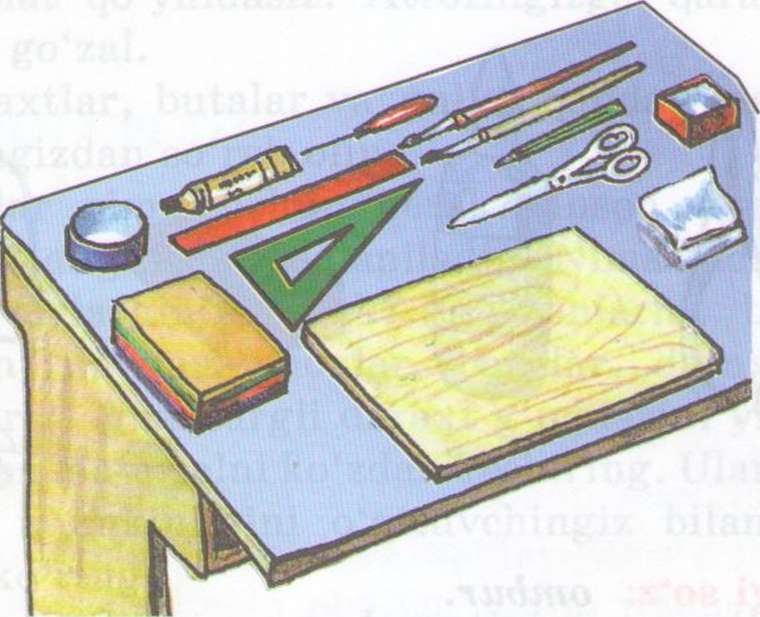 Ishni faqat o'qituvchi ruxsati bilan boshla.Ish vaqtida boshqa narsalarga chalg'ima.Asboblarni o'z o'rnida ishlat.O'tmas va buzuq asboblarni ishlatma.Asboblarni o'z joyida saqla.Ish tugagach asboblarni joy-joyiga qo'y.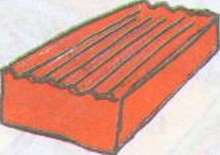 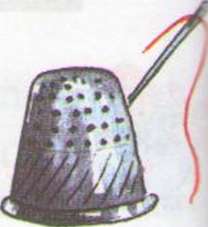 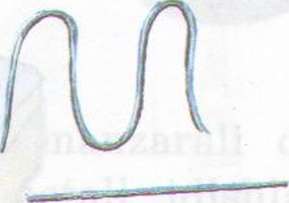 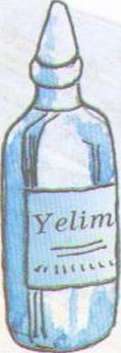 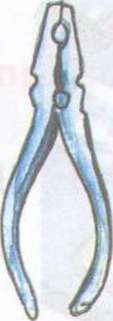 Qaychi bilan ishlaganda ehtiyot choralari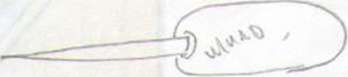 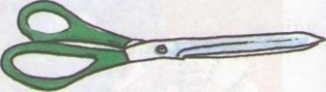 Qaychidan foydalanganda uyda ota onangiz, maktabda ustozingiz ko‘magiga  tayaning.Qaychining o'tkir tig'li tomonini yuqoriga qaratib ushlash mumkin emas.Qaychini uzatayotganda halqali tomoni bilan berish kerak.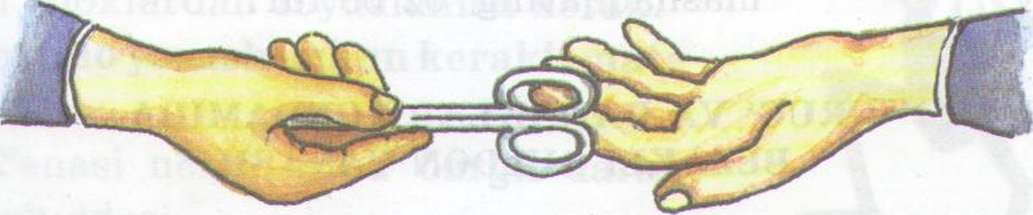 Qaychining og'zini ochiq qoldirish mumkin emas.JQaychini aniq bir joyda saqlash kerak.Qaychini ishatayotganda  kesishning yo‘nalishi hamda  materialning  ushlab turgan chap qo‘l  barmoqlarini kuzatib turingYelim bilan ishlaganda ehtiyot choralari:Yelim bilan ishlayotganda ehtiyot bo'lish, doimo cho'tkacha bilan ishlash kerak.Yelim qo'l terisiga, ko'zga, yuz terisiga tegib ketmasligiga e'tibor qilish kerak.Ish tugagandan so'ng yelimning qopqog'ini yaxshilab berkitish kerak.Yelim idishni aniq bir joyda saqlash kerak.Igna bilan ishlash  qoidalari:Igna bilan ishlash  jarayonida ustozingiz  yordamidan  foydalaning.Ignani ishlatib bo‘lgach, uni maxsus  yostiqchaga sanchib qo‘ying.Ignani  ishlatayotganingizda  qo‘lingizga kirib  ketishidan  ehtiyo‘t bo‘ling.Ignani  hech qachon  og‘zingizga solmang.Ortiqcha ignalarni ignadonda  quruq  holatda saqlangIshdan oldin  va ishdan keyin ignalarni sanab ko‘ring.Qog‘oz va  kartondan  narsalarni yasashda  albatta  begiz bilan teshib oling.O‘quvchilarning ish namunalarini ko‘rsatib ,ular ham xuddi shunday narsalar yasay olishlari mumkinligini aytish.Bu yilda qilinadigan ish rejasi bilan tanishtiriladi. III.Mavzuni mustahkamlash.O‘quvchilar bilan savol-javob o‘tkazilib, mavzu mustahkamlanadi.Darsda faol ishtirok etgan o‘quvchilar rag’batlantiriladi.V.Uyga vazifa.Ish qurollari rasmini chizib yoki  applikatsiyasini yasab kelish.           TASDIQLAYMAN:                                  O‘TIBDO‘   ____________: _____________		Sinf: 1 - «D»		Fan nomi: Texnologiya 2-Mavzu: “Oltin kuz” manzarasini yasash                Iqtisod alifbosi Mehnat.Ishlab chiqarishMaqsad: Ta’limiy:    Tabiiy materiallar  haqida ma’lumot berish.Tarbiyaviy: O‘quvchilarni mehnatsevarlik ruhida tarbiyalash,ish qurollaridan foydalanishda ehtiyotkorona    munosabatni tarbiyalash       Rivojlantiruvchi:O‘quvchilarning ijodiy tafakkur,tasavvur va fantaziyalarini rivojlantirish.O‘quv jarayoniga oid kompetensiya: TK 1: texnologiya faniga oid atamalarni to‘g‘ri talafuz qila olish.TK 2; turli manbalardan axborotlarni eshitish, ko‘rish va tushunish. TK3:texnologiya faniga oid bilimlarini boyitish, tirishqoqlikni, qo‘l harakati motorikasini rivojlantirish.TK 4: o‘zining o‘quvchilik burchini bilish, jamoada ishlay olish.TK 5:xalq hunarmandchilik sohalariga oid ma’lumotlar va kasb-hunarlarni haqida tushunchaga ega bo‘lish. TK 6:tabiiy va turli materiallardan foydalanishda tejamkorlikka rioya qilish. F.k.1 turli materiallardan yasaladigan buyumlarni o‘lchay oladi, rejalay oladi, yelimlay oladi, sodda loyihalash ishlarini bajara oladi;Darsning borishiI.Darsni tashkil qilish.       1.Salomlashish.                                           2.Davomatni aniqlash. 	3.Darsga hozirlikni tekshirish. II.Uy vazifasini so‘rash.Tayyorlab kelingan ishlar  ko‘rib chiqiladi.Baholanib tahlil qilinadi.O‘quvchilar rag’batlantiriladiIII.Yangi mavzu bayoni.O‘quvchilar bilan o‘simliklar haqida suhbatlashiladi.O‘simliklar  turlari ularni qayerlarda o‘sishi haqida savol- javob o‘tkazildi-Bolalar bugun biz sizlar bilan gerbariy tayyorlash haqida ma`lumot .To‘plangan o‘simliklar turli yo‘llar bilan quritiladi.Bunda o‘simlik yumshoq qog‘oz yoki gazeta orqasiga solib qo‘yiladi. Har bir o‘simlik o‘rtasiga bir necha qavat qog‘oz yoki gazeta orasiga solib qo‘yiladi, chunku quritilayotgan o‘simlik o‘zidan namlik chiqaradi,chuqatotgan namlikni qog‘oz shimib olishi mumkin.Bugungi 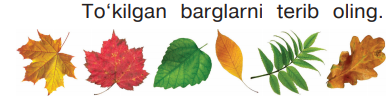 mavzu va Sana:_________________doskaga yoziladi.O‘quvchilar oldindan terib kelgan barglari saralanadi.”Oltin kuz” mavzusida gerbariy tayyorlaydilar.Bu ishni kim qanday bajarishi o‘ziga havola va o‘z fantaziyalariga tayanib ish ko‘radilar.O‘qituvchi faqat namuna ko‘rsatadi halos. Gerbariyni ko‘zadagi guldasta ko‘rinishida qilishlari mumkin,bunda qaychi,yelimdan foydalanadilar.Qaychi,yelimdan foydalanishda qanday texnika xavfsizligi qoidalariga  rioya qilish kerakligi eslab o‘tildi.O‘quvchilar mustaqil yasay boshladilar. Yasash vaqtida qiynalgan o‘quvchilarga yoramlashib turiladi.IV.Mavzuni mustahkamlash. Barglar yordamida kuz manzarasini yaratish.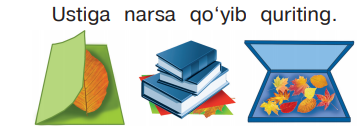 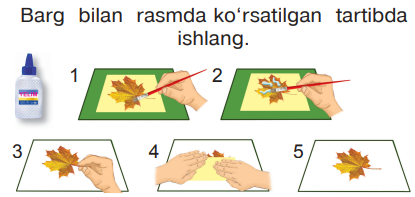 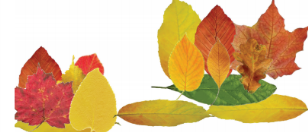 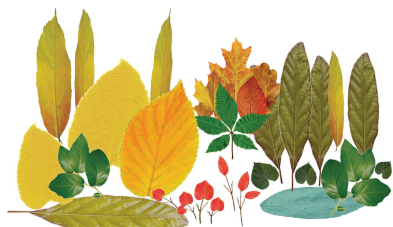 O‘quvchilar bilan savol-javob o‘tkazilib, mavzu mustahkamlanadi.Darsda faol ishtirok etgan o‘quvchilar rag’batlantiriladi.1.Gerbariy tayyorlashning qanday turlari bor?2.Qaysi mehnat qurollarini ishlatayotganda texnika xavfsizligiga rioya qilish kerak?V.Uyga vazifa.Sinfda boshlagan ishlarini tugatmagan o‘quvchilar uyda yasab kelishadiTASDIQLAYMAN:                                  O‘TIBDO‘   ____________Sana: _____________	Sinf: 1 - «D»		Fan nomi: Texnologiya3-Mavzu: Barglardan naqsh kompozitsiyasini  yaratish.Maqsad: Ta’limiy:Tabiiy materiallardan naqsh kompozitsiyasini qurish-yasash, o‘yinchoqlarning    qismlarini tayyorlash  va briktirish usullarini o‘rganish.  Tarbiyaviy:  Oquvchilarning ijodiy qobiliyatlarini va texnik malakalarini o‘stirish.     Tejamkorlikni tarbiyalash.     Rivojlantiruvchi: O'quvchilarda ijodiy tafakkur, tasavvur va fantaziyasini Qog’oz va   qaychi,tabiiy materiallar bilan ishlash malakalarini rivojlantirish. O‘quv jarayoniga oid kompetensiya: TK 1: texnologiya faniga oid atamalarni to‘g‘ri talafuz qila olish.TK 2; turli manbalardan axborotlarni eshitish, ko‘rish va tushunish. TK3:texnologiya faniga oid bilimlarini boyitish, tirishqoqlikni, qo‘l harakati motorikasini rivojlantirish.TK 4: o‘zining o‘quvchilik burchini bilish, jamoada ishlay olish.TK 5:xalq hunarmandchilik sohalariga oid ma’lumotlar va kasb-hunarlarni haqida tushunchaga ega bo‘lish. TK 6:tabiiy va turli materiallardan foydalanishda tejamkorlikka rioya qilish. F.k.1 turli materiallardan yasaladigan buyumlarni o‘lchay oladi, rejalay oladi, yelimlay oladi, sodda loyihalash ishlarini bajara oladi;O‘tish usuli: Tushuntirish , suhbat, ko‘rsatmalilik, amaliy.  Dars jihozi:tabiiy materiallar, qog’oz,qaychi,yelim,albom varog’i.Tayyor yasalgan ish namunalari.	Darsning borishi:I. Darsni tashkil qilish. 1. Salomlashish.                                                    2. Davomatni aniqlash.                                                              3. O‘quvchilarni darsga tayyorlash.II. Uy vazifani tekshirish: Oldingi mavzu yuzasidan ishlarni tekshirish.III. Yangi mavzu bayoni1.O‘quvchilar bilan tabiiy materiallar haqida suhbat o‘tkazish. 2.Ularni turlari haqida savol-javob o‘tkazish.3Tabiiy materiallarni darsimizdagi o‘rni haqida suhbat.4.Yasalgan ish namunalarini ko‘rsatish.5.Yasash bosqichlarini ko‘rsatib berish.6.O‘quvchilar mustaqil yasaydilar.7.Yasash vaqtida o‘quvchilar ishi kuzatib boriladi.      8.Qaychidan foydalnishda texnika xavfsizligi  qoidalariga rioya qilish kerakliklarini eslatishIV. Darsni mustahkamlash: O‘qituvchi bilan birgalikda mustaqil ish. O‘qituvchi dars  boshida o‘quvchilar  tomonidan yasalgan bir nechtasini ko‘rsatadi. Bolalar  diqqat bilan  ko‘rib chiqishadi. O‘qituvchi  bugungi dars  mavzusini  e`lon qiladi. `o‘quvchilar  darsga  tayyorlanib kelishgan bo‘ladi.Rasmda barglardan yasalgan naqsh kompozitsiyasi berilgan. Kuzating ulardan qaysi biri sizga yoqdi nima uchun?   O‘qituvchi  dars  davomida o‘quvchiga yordam berib boradi.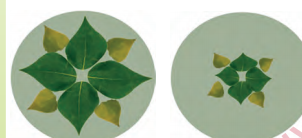 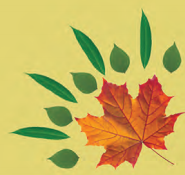  Naqsh tuzish uchun barglarni saralab oling.Ularni qanday joylashtirishni o‘ylab ko‘ring.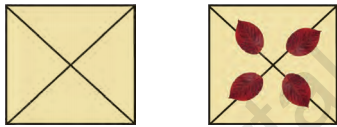 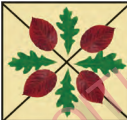 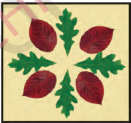 Yasalgan buyumning pishiqligi ko'p jihatdan buyum bo'laklarining qanday birlashtirilganiga bog'liq. Tabiiy materialdan yasalgan buyumlarning pishiqligini orttirish uchun tez quriydigan yelimdan foydalaniladi. 1.Yasab bo‘lgan o‘quvchilar ishini baholash uchun savol-javob o‘tkazaman.  2Qanday tabiiy materiallar  turlarini bilasiz?3.O‘quvchilar ishini baholayman.V. Uyga vazifa: Darsda ulgurmagan ishlarni tugatib kelish.TASDIQLAYMAN:                                  O‘TIBDO‘   ____________Sana: _____________		Sinf: 1 - «D»		Fan nomi: Texnologiya	4-Mavzu: Barglardan parranda shaklini yaratishMaqsad:  Ta’limiy:Tabiiy materiallardan applikatsiya  yasash  haqida tushuncha berish.    Tarbiyaviy:  Badiiy-estetik didni o'stirish, Tejamkorlikni tarbiyalash.     Rivojlantiruvchi: O'quvchilarda ijodiy tafakkur, tasavvur va fantaziyasini Qog’oz  va  qaychi, tabiiy materiallar bilan ishlash malakalarini rivojlantirish. O‘quv jarayoniga oid kompetensiya: TK 1: texnologiya faniga oid atamalarni to‘g‘ri talafuz qila olish.TK 2; turli manbalardan axborotlarni eshitish, ko‘rish va tushunish. TK3:texnologiya faniga oid bilimlarini boyitish, tirishqoqlikni, qo‘l harakati motorikasini rivojlantirish.TK 4: o‘zining o‘quvchilik burchini bilish, jamoada ishlay olish.TK 5:xalq hunarmandchilik sohalariga oid ma’lumotlar va kasb-hunarlarni haqida tushunchaga ega bo‘lish. TK 6:tabiiy va turli materiallardan foydalanishda tejamkorlikka rioya qilish. F.k.1 turli materiallardan yasaladigan buyumlarni o‘lchay oladi, rejalay oladi, yelimlay oladi, sodda loyihalash ishlarini bajara oladi; O‘tish usuli: Tushuntirish , suhbat, ko‘rsatmalilik, amaliy.  Dars jihozi: tabiiy materiallar, qog’oz,qaychi,yelim,albom varog’i.Tayyor yasalgan ish namunalari.	Darsning borishi:I. Darsni tashkil qilish.  1. Salomlashish.                                          2. Davomatni aniqlash.                                                   3. O‘quvchilarni darsga tayyorlash.II. Uy vazifani tekshirish: Oldingi mavzu yuzasidan ishlarni tekshirish.III. Yangi mavzu bayoniO‘qituvchi dars  boshida o‘quvchilar  tomonidan yasalgan bir nechtasini ko‘rsatadi. Bolalar  diqqat bilan  ko‘rib chiqishadi. O‘qituvchi  bugungi dars  mavzusini  e`lon qiladi. `o‘quvchilar  darsga  tayyorlanib kelishgan bo‘ladi.Ishni bajarish o‘qituvchining bosqichma  bosqich tushuntirishi asosida olib boriladi. O‘qituvchi  dars  davomida o‘quvchiga yordam berib boradi. 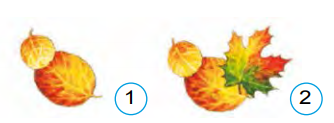 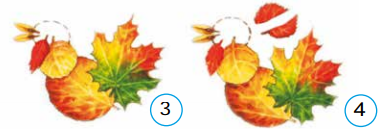 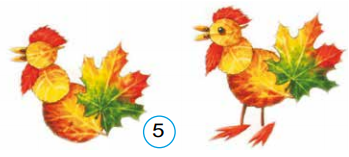 1.O‘quvchilar bilan tabiiy materiallar haqida suhbat o‘tkazish. 2.Ularni turlari haqida savol-javob o‘tkazish.3Tabiiy materiallarni darsimizdagi o‘rni haqida suhbat.4.Yasalgan ish namunalarini ko‘rsatish.5.Yasash bosqichlarini ko‘rsatib berish.6.O‘quvchilar mustaqil yasaydilar.7.Yasash vaqtida o‘quvchilar ishi kuzatib boriladi.      8.Qaychidan foydlnishda texnika havfsizligi  qoidalariga rioya qilish kerakliklarini eslatish      9.Parrandarlar haqida topishmoqlar aytish va javoblarini topish.      10.Parrandalar  haqidagi klasterni yechish.Boshi taroq,	O‘zi   g‘alati ,novcha,Dumi o‘roq.	Baland  joyga  qo‘yar  in.	(Xo‘roz)	Cho‘chita  ko‘rmang picha.	Tiqillatar  tumshug‘in.	Kelishar  har  k o‘klamda	Mehmon bo‘lib uzoqdan.	Xutsand bo‘lib o‘lkamdan	Jo‘nashar kech kuzakda.	Bu nimadir ,bolalar?                                                                                           (Laylak)IV. Darsni mustahkamlash: Tabiiy materiallardan qushcha shaklini yasash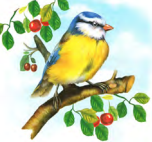 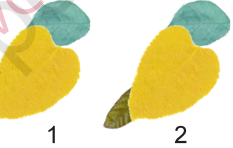 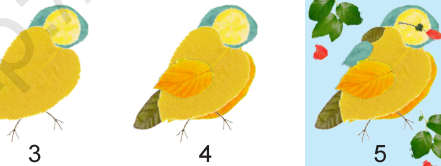     1.Yasab bo‘lgan o‘quvchilar ishini baholash uchun savol-javob o‘tkazaman.      2Qanday tabiiy materiallar  turlarini bilasiz?    3.Parrandalar haqida qanday she`rlar bilasiz?    4.O‘quvchilar ishini baholayman.V. Uyga vazifa: Darsda ulgurmagan ishlarni tugatib kelish.            TASDIQLAYMAN:                                  O‘TIBDO‘   ____________Sana: _____________	Sinf: 1 - «D»		Fan nomi: Texnologiya5 -Mavzu: Barglardan  hayvonlar shaklini  yaratishMaqsad:     Ta’limiy:Tabiiy materiallardan hayvonlar shaklini  qurish-yasash,o‘yinchoqlarning    qismlarini tayyorlash va briktirish usullarini o‘rganish.  Tarbiyaviy:  Oquvchilarning ijodiy qobiliyatlarini va texnik malakalarini o‘stirish.     Tejamkorlikni tarbiyalash.     Rivojlantiruvchi: O'quvchilarda ijodiy tafakkur, tasavvur va fantaziyasini qog’oz va   qaychi,tabiiy materiallar bilan ishlash malakalarini rivojlantirish. O‘quv jarayoniga oid kompetensiya: TK 1: texnologiya faniga oid atamalarni to‘g‘ri talafuz qila olish.TK 2; turli manbalardan axborotlarni eshitish, ko‘rish va tushunish. TK3:texnologiya faniga oid bilimlarini boyitish, tirishqoqlikni, qo‘l harakati motorikasini rivojlantirish.TK 4: o‘zining o‘quvchilik burchini bilish, jamoada ishlay olish.TK 5:xalq hunarmandchilik sohalariga oid ma’lumotlar va kasb-hunarlarni haqida tushunchaga ega bo‘lish. TK 6:tabiiy va turli materiallardan foydalanishda tejamkorlikka rioya qilish. F.k.1 turli materiallardan yasaladigan buyumlarni o‘lchay oladi, rejalay oladi, yelimlay oladi, sodda loyihalash ishlarini bajara oladi;O‘tish usuli: Tushuntirish, suhbat, ko‘rsatmalilik, amaliy.  Dars jihozi:tabiiy materiallar, qog’oz,qaychi,yelim,albom varog’i.Tayyor yasalgan ish namunalari.	Darsning borishi:I. Darsni tashkil qilish. 1. Salomlashish.                                                    2. Davomatni aniqlash.                                                              3. O‘quvchilarni darsga tayyorlash.II. Uy vazifani tekshirish: Oldingi mavzu yuzasidan ishlarni tekshirish.III. Yangi mavzu bayoni1.O‘quvchilar bilan tabiiy materiallar haqida suhbat o‘tkazish. 2.Ularni turlari haqida savol-javob o‘tkazish.3Tabiiy materiallarni darsimizdagi o‘rni haqida suhbat.4.Yasalgan ish namunalarini ko‘rsatish.5.Yasash bosqichlarini ko‘rsatib berish.6.O‘quvchilar mustaqil yasaydilar.7.Yasash vaqtida o‘quvchilar ishi kuzatib boriladi.      8.Qaychidan foydalnishda texnika xavfsizligi  qoidalariga rioya qilish kerakliklarini eslatish      9.Hayvonlar haqida topishmoqlar aytish va javoblarini topish.      10.Hayvonlar  haqidagi klasterni yechish.IV. Darsni mustahkamlash: O‘qituvchi bilan birgalikda mustaqil ish.O‘qituvchi dars  boshida o‘quvchilar  tomonidan yasalgan bir nechtasini ko‘rsatadi. Bolalar  diqqat bilan  ko‘rib chiqishadi. O‘qituvchi  bugungi dars  mavzusini  e`lon qiladi. `o‘quvchilar  darsga  tayyorlanib kelishgan bo‘ladi.Qanday o'ymchoqlar yasaganingizni bir eslab ko'ring-chi.Bu o'yinchoqlar qanday materiallardan yasalgan edi? O'yinchoq yasash uchun tabiatda juda materiallar ko'p. Ular sizning mohir qo'llaringizda ajoyib narsalarga aylanishi mumkin. Bu materiallarni yig'ish uchun o'qituvchingiz bilan sayrga chiqing.Ishni bajarish o‘qituvchining bosqichma  bosqich tushuntirishi asosida olib boriladi. O‘qituvchi  dars  davomida o‘quvchiga yordam berib boradi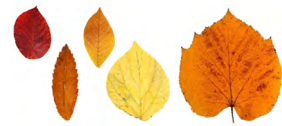 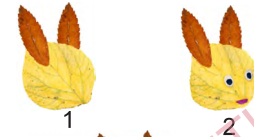 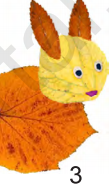 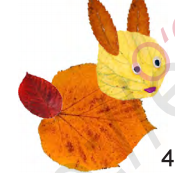 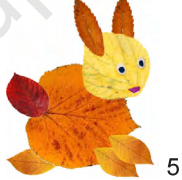 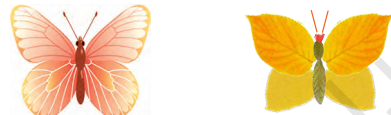 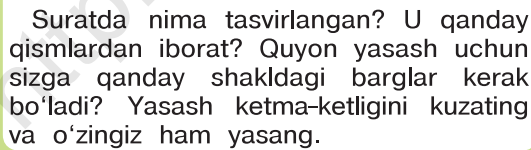 Yasalgan buyumning pishiqligi ko'p jihatdan buyum bo'laklarining qanday birlashtirilganiga bog'liq. Tabiiy materialdan yasalgan buyumlarning pishiqligini orttirish uchun tez quriydigan yelimdan foydalaniladi. 1.Yasab bo‘lgan o‘quvchilar ishini baholash uchun savol-javob o‘tkazaman.  2.Qanday tabiiy materiallar  turlarini bilasiz?3.O‘quvchilar ishini baholayman.V. Uyga vazifa: Darsda ulgurmagan ishlarni tugatib kelish.TASDIQLAYMAN:                                  O‘TIBDO‘   ____________Sana: _____________		Sinf: 1 - «D»		Fan nomi: Texnologiya	6-Mavzu: Barglardan parrandalar shaklini yaratishMaqsad:     Ta’limiy: Tabiiy materiallardan applikatsiya  yasash  haqida tushuncha berish.    Tarbiyaviy:  Badiiy-estetik didni o'stirish, Tejamkorlikni tarbiyalash.       Rivojlantiruvchi: O'quvchilarda ijodiy tafakkur, tasavvur va fantaziyasini Qog’oz va qaychi, tabiiy materiallar bilan ishlash malakalarini rivojlantirish. O‘quv jarayoniga oid kompetensiya: TK 1: texnologiya faniga oid atamalarni to‘g‘ri talafuz qila olish.TK 2; turli manbalardan axborotlarni eshitish, ko‘rish va tushunish. TK3:texnologiya faniga oid bilimlarini boyitish, tirishqoqlikni, qo‘l harakati motorikasini rivojlantirish.TK 4: o‘zining o‘quvchilik burchini bilish, jamoada ishlay olish.TK 5:xalq hunarmandchilik sohalariga oid ma’lumotlar va kasb-hunarlarni haqida tushunchaga ega bo‘lish. TK 6: tabiiy va turli materiallardan foydalanishda tejamkorlikka rioya qilish. F.k.1 turli materiallardan yasaladigan buyumlarni o‘lchay oladi, rejalay oladi, yelimlay oladi, sodda loyihalash ishlarini bajara oladi; O‘tish usuli: Tushuntirish , suhbat, ko‘rsatmalilik, amaliy.  Dars jihozi:tabiiy materiallar, qog’oz,qaychi,yelim,albom varog’i.Tayyor yasalgan ish namunalari.	Darsning borishi:I. Darsni tashkil qilish.  1. Salomlashish.                                          2. Davomatni aniqlash.                                                   3. O‘quvchilarni darsga tayyorlash.II. Uy vazifani tekshirish: Oldingi mavzu yuzasidan ishlarni tekshirish.III. Yangi mavzu bayoniO‘qituvchi dars  boshida o‘quvchilar  tomonidan yasalgan bir nechtasini ko‘rsatadi. Bolalar  diqqat bilan  ko‘rib chiqishadi. O‘qituvchi  bugungi dars  mavzusini  e`lon qiladi. `o‘quvchilar  darsga  tayyorlanib kelishgan bo‘ladi.Ishni bajarish o‘qituvchining bosqichma  bosqich tushuntirishi asosida olib boriladi. O‘qituvchi  dars  davomida o‘quvchiga yordam berib boradi. 1.O‘quvchilar bilan tabiiy materiallar haqida suhbat o‘tkazish. 2.Ularni turlari haqida savol-javob o‘tkazish.3Tabiiy materiallarni darsimizdagi o‘rni haqida suhbat.4.Yasalgan ish namunalarini ko‘rsatish.5.Yasash bosqichlarini ko‘rsatib berish.6.O‘quvchilar mustaqil yasaydilar.7.Yasash vaqtida o‘quvchilar ishi kuzatib boriladi.      8.Qaychidan foydlnishda texnika havfsizligi  qoidalariga rioya qilish kerakliklarini eslatish      9.Parrandarlar haqida topishmoqlar aytish va javoblarini topish.IV. Darsni mustahkamlash:     1.Yasab bo‘lgan o‘quvchilar ishini baholash uchun savol-javob o‘tkazaman.      2Qanday tabiiy materiallar  turlarini bilasiz?    3.Parrandalar haqida qanday she`rlar bilasiz?    4.O‘quvchilar ishini baholayman.V. Uyga vazifa: Darsda ulgurmagan ishlarni tugatib kelish.TASDIQLAYMAN:                                  O‘TIBDO‘   ____________Sana: _____________		Sinf: 1 - «D»		Fan nomi: Texnologiya	7 -Mavzu: Tabiiy va turli materiallardan qushlar shaklini yasash.                 Tabiy materiallardan parranda shaklini yasash.Maqsad:     Ta’limiy:Tabiiy materiallardan applikatsiya  yasash  haqida tushuncha berish.    Tarbiyaviy:  Badiiy-estetik didni o'stirish, Tejamkorlikni tarbiyalash.       Rivojlantiruvchi: O'quvchilarda ijodiy tafakkur, tasavvur va fantaziyasini qog’ozva    qaychi,tabiiy materiallar bilan ishlash malakalarini rivojlantirish. O‘quv jarayoniga oid kompetensiya: TK 1: texnologiya faniga oid atamalarni to‘g‘ri talafuz qila olish.TK 2; turli manbalardan axborotlarni eshitish, ko‘rish va tushunish. TK3:texnologiya faniga oid bilimlarini boyitish, tirishqoqlikni, qo‘l harakati motorikasini rivojlantirish.TK 4: o‘zining o‘quvchilik burchini bilish, jamoada ishlay olish.TK 5:xalq hunarmandchilik sohalariga oid ma’lumotlar va kasb-hunarlarni haqida tushunchaga ega bo‘lish. TK 6:tabiiy va turli materiallardan foydalanishda tejamkorlikka rioya qilish. F.k.1 turli materiallardan yasaladigan buyumlarni o‘lchay oladi, rejalay oladi, yelimlay oladi, sodda loyihalash ishlarini bajara oladi; O‘tish usuli: Tushuntirish , suhbat, ko‘rsatmalilik, amaliy.  Dars jihozi:tabiiy materiallar, qog’oz,qaychi,yelim,albom varog’i.Tayyor yasalgan ish namunalari.	Darsning borishi:I. Darsni tashkil qilish.  1. Salomlashish.                                          2. Davomatni aniqlash.                                                   3. O‘quvchilarni darsga tayyorlash.II. Uy vazifani tekshirish: Oldingi mavzu yuzasidan ishlarni tekshirish.III. Yangi mavzu bayoniO‘qituvchi dars  boshida o‘quvchilar  tomonidan yasalgan bir nechtasini ko‘rsatadi. Bolalar  diqqat bilan  ko‘rib chiqishadi. O‘qituvchi  bugungi dars  mavzusini  e`lon qiladi. `o‘quvchilar  darsga  tayyorlanib kelishgan bo‘ladi.Ishni bajarish o‘qituvchining bosqichma  bosqich tushuntirishi asosida olib boriladi. O‘qituvchi  dars  davomida o‘quvchiga yordam berib boradi. 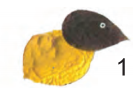 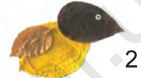 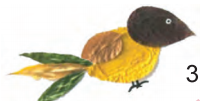 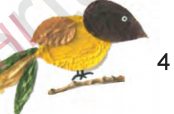 1.O‘quvchilar bilan tabiiy materiallar haqida suhbat o‘tkazish. 2.Ularni turlari haqida savol-javob o‘tkazish.3Tabiiy materiallarni darsimizdagi o‘rni haqida suhbat.4.Yasalgan ish namunalarini ko‘rsatish.5.Yasash bosqichlarini ko‘rsatib berish.6.O‘quvchilar mustaqil yasaydilar.7.Yasash vaqtida o‘quvchilar ishi kuzatib boriladi.      8.Qaychidan foydlnishda texnika havfsizligi  qoidalariga rioya qilish kerakliklarini eslatish      9.Parrandarlar haqida topishmoqlar aytish va javoblarini topish.IV. Darsni mustahkamlash:  O‘zingiz yasab ko‘ring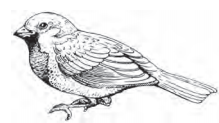 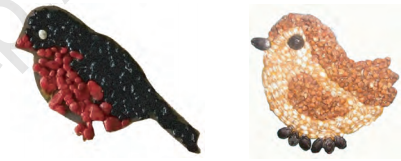     1.Yasab bo‘lgan o‘quvchilar ishini baholash uchun savol-javob o‘tkazaman.      2Qanday tabiiy materiallar  turlarini bilasiz?    3.Parrandalar haqida qanday she`rlar bilasiz?    4.O‘quvchilar ishini baholayman.V. Uyga vazifa: Darsda ulgurmagan ishlarni tugatib kelish.                    TASDIQLAYMAN:                                  O‘TIBDO‘   ____________Sana: _____________		Sinf: 1 - «D»		Fan nomi: Texnologiya	8 -Mavzu: Tabiiy va turli materiallardan kompazitsiya yaratish. Maqsad:     Ta’limiy: Tabiiy materiallardan applikatsiya  yasash  haqida tushuncha berish.    Tarbiyaviy:  Badiiy-estetik didni o'stirish, Tejamkorlikni tarbiyalash.       Rivojlantiruvchi: O'quvchilarda ijodiy tafakkur, tasavvur va fantaziyasini qog’oz va    qaychi, tabiiy materiallar bilan ishlash malakalarini rivojlantirish. O‘quv jarayoniga oid kompetensiya: TK 1: texnologiya faniga oid atamalarni to‘g‘ri talafuz qila olish.TK 2; turli manbalardan axborotlarni eshitish, ko‘rish va tushunish. TK3:texnologiya faniga oid bilimlarini boyitish, tirishqoqlikni, qo‘l harakati motorikasini rivojlantirish.TK 4: o‘zining o‘quvchilik burchini bilish, jamoada ishlay olish.TK 5:xalq hunarmandchilik sohalariga oid ma’lumotlar va kasb-hunarlarni haqida tushunchaga ega bo‘lish. TK 6:tabiiy va turli materiallardan foydalanishda tejamkorlikka rioya qilish. F.k.1 turli materiallardan yasaladigan buyumlarni o‘lchay oladi, rejalay oladi, yelimlay oladi, sodda loyihalash ishlarini bajara oladi; O‘tish usuli: Tushuntirish , suhbat, ko‘rsatmalilik, amaliy.  Dars jihozi:tabiiy materiallar, qog’oz,qaychi,yelim,albom varog’i.Tayyor yasalgan ish namunalari.	Darsning borishi:I. Darsni tashkil qilish.  1. Salomlashish.                                          2. Davomatni aniqlash.                                                   3. O‘quvchilarni darsga tayyorlash.II. Uy vazifani tekshirish: Oldingi mavzu yuzasidan ishlarni tekshirish.III. Yangi mavzu bayoni   O‘simliklar tabiatning  bir bo‘lagidir. Ular rassom – ustalarning ijod qilishlari uchun turli xil materiallar beradi. rassom – ustalar uchun tabiat qanday materiallarni beradi. Aytib bering?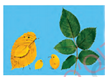 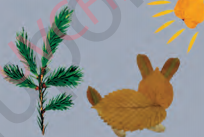 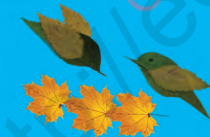 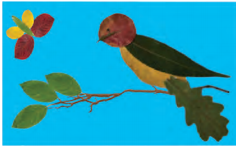 IV. Darsni mustahkamlash:  Diqqat: Shox, barglarni daraxtdan uzmang va sindirmang. Faqat yerga to‘kilganini oling. Tabiatni asrang! V. Uyga vazifa: Darsda ulgurmagan ishlarni tugatib kelish.TASDIQLAYMAN:                                  O‘TIBDO‘   ____________Sana__________ 9-Mavzu: Urug‘larni  yig‘ish va saqlashDarsning maqsadi. Ta`limiy:  DTS  talablari  asosida dars o‘tish . Urug‘lardan mozaika usulida kuzgi gullar  shaklini yasashga o‘rgatish.   T.k.1 mavzu yuzasidan berilgan savollarga to‘g‘ri javob bera olish. T.k.2darslik bilan ishlay olish.Tarbiyaviy:  O‘quvchilarni ilm olishga qiziqtirish. Mehnatsevarlik va halollikka o'rgatish. T.k.5 buyumlarni bezashda milliy naqsh elementlaridan foydalana olish.    Rivojlantiruvchi:  O‘quvchilarni guruhda ishlash, yangi mavzuni guruhda munozara orqali anglab yetish ko‘nikmasini shakllantirish. F.k.1 turli materiallardan yasaladigan buyumlarni o‘lchay oladi, rejalay oladi, yelimlay oladi, sodda loyihalash ishlarini bajara oladi;Darsning turi. Yangi bilim beruvchi, Darsning metodi. Amaliy, tushuntirish.Darsning jihozi. yelim, cho‘tkalar har xil mevalarning  urug‘lari,  taglik qogo‘z, yoki klyonka, narsaning namunasi..Darsning borishi:I.Tashkiliy  qism.  Salomlashish,   davomatni  aniqlash,  o‘quvchilarni  darsga   tayyorgarligini  tekshirish.II. O‘tgan  darsda   berilgan  uyga  vazifani  tekshirish  va   o‘quvchilarni  baholash.III. Yangi  mavzuning   bayoni: O‘qituvchi dars  boshida o‘quvchilar  tomonidan yasalgan bir nechtasini ko‘rsatadi.   Yoz va kuzda o‘simliklar urug‘ hosil qiladi. Rasmda berilgan urug‘lar qaysi o‘simliklar urug‘I ekanini toping.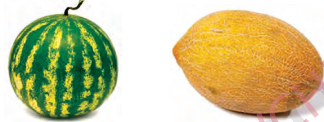 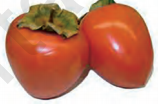 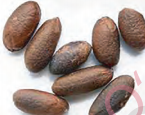 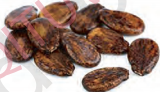 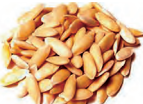 IV.  Yangi  mavzuni  mustahkamlash.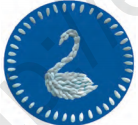 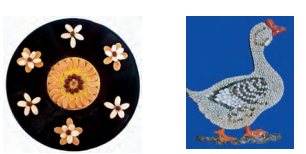 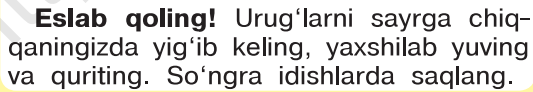 Ish yakunida  o‘quvchilar  yasagan  ishlar  yig‘ishtirib olinadi. Ularning ishlari  muhokama qilinadi  va rag‘batlantiriladi. Qushlarni yasang.V.  Dars  jarayonida  faol  qatnashgan   o‘quvchilarni  rag’batlantirish  va  baholash. O'quvchilar baholab boriladi . Savollarga ijodiy yondashib javob bergan va yuqori baho olgan  o'quvchilar rag'batlantiriladi. VI. Uyga  vazifa. Urug‘lardan mozaika usulida qo‘qongul shaklini yasash   TASDIQLAYMAN:                                  O‘TIBDO‘   ____________Sana__________ 10-Mavzu: Urug‘lardan naqsh yasashDarsning maqsadi. Ta`limiy:  DTS  talablari  asosida dars o‘tish . Turli sabzavot va mevalarning urug‘lardan yo‘lsimon va kvadrat ichida naqshlar tuzish bo‘yicha  tayyorlagan Ijodiy ishlar namunalarini nazorat qilish va baholash. T.k.5 buyumlarni bezashda milliy naqsh elementlaridan foydalana olish. Tarbiyaviy:  O‘quvchilarni ilm olishga qiziqtirish. Ertak matni, ilmga oid maqol va matallar orqali ilm olishning afzalligini tushuntirish. Mehnatsevarlik va halollikka o'rgatish. T.k.3 har bir bo‘lim yuzasidan olgan bilim, ko‘nikma va malakalarini takomillashtirib, ularni hayotda qo‘llay olishni qulay usullarini o‘rganish.Rivojlantiruvchi:  O‘quvchilarni guruhda ishlash, yangi mavzuni guruhda munozara orqali anglab yetish ko‘nikmasini shakllantirish. F,k,2 mehnatsevarlikka oid asosiy tushunchalarga rioya eta oladi.Darsning turi. Yangi bilim beruvchi, Darsning metodi. Bilimlarni  nazorat qilish.Darsning jihozi. Bajarilgan amaliy ishlar.Darsning borishi:I.Tashkiliy  qism.  Salomlashish,   davomatni  aniqlash,  o‘quvchilarni  darsga   tayyorgarligini  tekshirish.II. O‘tgan  darsda   berilgan  uyga  vazifani  tekshirish  va   o‘quvchilarni  baholash.III. Yangi  mavzuning   bayoni: 0‘qituvchi tomonidan turli naqsh namunalari darslikdagi va darslikda berilmagan qo‘shimcha materiallar yordamida ko'rsatiladi. Naqshlarning yo‘lsimon, kvadrat, to'rtburchak va doiraviy turlari borligi va ularning bir-biridan farqi aytib o‘tiladi. Yo‘lsimon naqsh namunalariga alohida urg'u hamda uni chizish va bo‘yalishi yuzasidan ko‘rsatmalar beriladi.  Yuqoridagi naqshlar yo'lsimon naqshlarga misol bo'la oladi. Ularning ko‘rinishi uzun yo'lga o'xshaydi. Shu sababli ular yo‘lsimon naqshlar deb ataladi.       Rangli kartondan eni 3 sm, bo‘yi 9 sm bo‘lgan to‘g‘ri to‘rtburchak shaklini qirqib olib, qalam bilan teng bo‘laklarga bo‘lib chiqing. Uning ichiga naqsh chizib oling, so‘ngra yelim yoki plastilin bilan urug‘larni naqsh ustiga yopishtirib chiqing.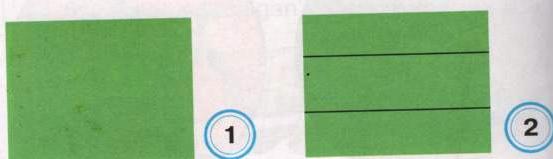 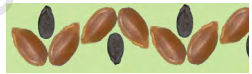 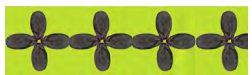 O'quvchilarning avvalgi darslarda olgan naqsh haqidagi tushunchalari ularning yodiga tushiriladi. Naqshlar ganchkorlik, kandakorlik, kashtado‘zlik, zardo'zlik, gilam to'qish, yog'och o'ymakorligi va boshqa bezak san’ati turlarida qo'llanilishi aytib o'tiladi. Naqshlar o'simliksimon, geometrik, qush, hayvon va boshqa narsalar tasviridan tashkil topishi xususida ham so'z yuritiladi. O'simliksimon naqshlar barg, daraxt, gul va boshqa narsalar shaklini naqqosh tomonidan soddalashtirilib yoki murakkablashtirilib ma’lum qonuniyatlar (stilizatsiyalash) asosida takrorlanishidan hosil qilinishi haqida gapiriladi. Mazkur darsda kvadrat shaklidagi naqshlarga urg'u beriladi. Kvadrat shaklidagi naqshlardan namunalar ko'rsatiladi. Bunda oqituvchi shu viloyatning o'ziga xos so'zana, do'ppi, belbog', gilamlari asosida suhbat uyushtirishi mumkin. O'qituvchi kvadrat naqsh tasvirlangan san’at asarlarining reproduksiyalari slaydlaridan keng foydalanishi tavsiya etiladi. Suhbat jarayonida o'quvchilar e'tibori so'zana, gilamlar, ro'mollar, do'ppilarda ishlatiladigan naqsh elementlari, ularning o'ziga xos xususiyatlari, naqsh ustalari va ular haqida ma’lumot berishga qaratiladi.IV.  Yangi  mavzuni  mustahkamlash. O‘zingiz yasab ko‘ring: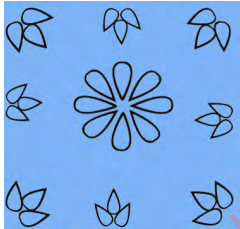 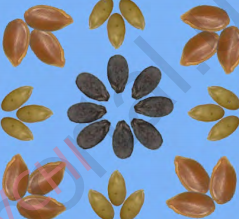 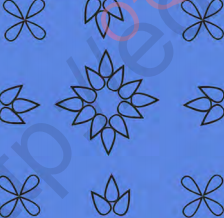 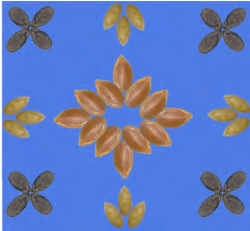  Ish yakunida  o‘quvchilar  yasagan  ishlar  yig‘ishtirib olinadi. Ularning ishlari  muhokama qilinadi  va rag‘batlantiriladi.V.  Dars  jarayonida  faol  qatnashgan   o‘quvchilarni  rag’batlantirish  va  baholash. O'quvchilar baholab boriladi . Savollarga ijodiy yondashib javob bergan va yuqori baho olgan  o'quvchilar rag'batlantiriladi. VI. Uyga  vazifa. Ijodiy ish (turli sabzavot va mevalarning urug‘lardan yo‘lsimon va kvadrat ichida naqshlar tuzish)TASDIQLAYMAN:                                  O‘TIBDO‘   ____________Sana__________ 11 -Mavzu: Baliq shaklini  yasashDarsning maqsadi. Ta`limiy:  DTS  talablari  asosida dars o‘tish . Turli sabzavot va mevalarning urug‘lardan yo‘lsimon va kvadrat ichida naqshlar tuzish bo‘yicha  tayyorlagan Ijodiy ishlar namunalarini nazorat qilish va baholash. T.k.5 buyumlarni bezashda milliy naqsh elementlaridan foydalana olish. Tarbiyaviy:  O‘quvchilarni ilm olishga qiziqtirish. Ertak matni, ilmga oid maqol va matallar orqali ilm olishning afzalligini tushuntirish. Mehnatsevarlik va halollikka o'rgatish. T.k.3 har bir bo‘lim yuzasidan olgan bilim, ko‘nikma va malakalarini takomillashtirib, ularni hayotda qo‘llay olishni qulay usullarini o‘rganish.Rivojlantiruvchi:  O‘quvchilarni guruhda ishlash, yangi mavzuni guruhda munozara orqali anglab yetish ko‘nikmasini shakllantirish. F,k,2 mehnatsevarlikka oid asosiy tushunchalarga rioya eta oladi.Darsning turi. Yangi bilim beruvchi, Darsning metodi. Bilimlarni  nazorat qilish.Darsning jihozi. Bajarilgan amaliy ishlar.Darsning borishi:I.Tashkiliy  qism.  Salomlashish,   davomatni  aniqlash,  o‘quvchilarni  darsga   tayyorgarligini  tekshirish.II. O‘tgan  darsda   berilgan  uyga  vazifani  tekshirish  va   o‘quvchilarni  baholash.III. Yangi  mavzuning   bayoni: 0‘qituvchi tomonidan turli naqsh namunalari darslikdagi va darslikda berilmagan qo‘shimcha materiallar yordamida ko'rsatiladi. Naqshlarning yo‘lsimon, kvadrat, to'rtburchak va doiraviy turlari borligi va ularning bir-biridan farqi aytib o‘tiladi. Yo‘lsimon naqsh namunalariga alohida urg'u hamda uni chizish va bo‘yalishi yuzasidan ko‘rsatmalar beriladi.  Yuqoridagi naqshlar yo'lsimon naqshlarga misol bo'la oladi. Ularning ko‘rinishi uzun yo'lga o'xshaydi. Shu sababli ular yo‘lsimon naqshlar deb ataladi.       Rangli kartondan eni 3 sm, bo‘yi 9 sm bo‘lgan to‘g‘ri to‘rtburchak shaklini qirqib olib, qalam bilan teng bo‘laklarga bo‘lib chiqing. Uning ichiga naqsh chizib oling, so‘ngra yelim yoki plastilin bilan urug‘larni naqsh ustiga yopishtirib chiqing.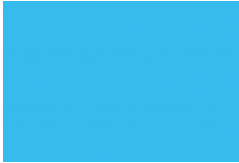 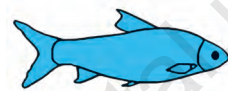 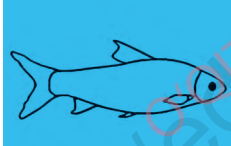 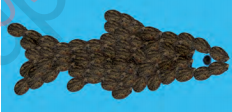 O'quvchilarning avvalgi darslarda olgan naqsh haqidagi tushunchalari ularning yodiga tushiriladi. Naqshlar ganchkorlik, kandakorlik, kashtado‘zlik, zardo'zlik, gilam to'qish, yog'och o'ymakorligi va boshqa bezak san’ati turlarida qo'llanilishi aytib o'tiladi. Naqshlar o'simliksimon, geometrik, qush, hayvon va boshqa narsalar tasviridan tashkil topishi xususida ham so'z yuritiladi. O'simliksimon naqshlar barg, daraxt, gul va boshqa narsalar shaklini naqqosh tomonidan soddalashtirilib yoki murakkablashtirilib ma’lum qonuniyatlar (stilizatsiyalash) asosida takrorlanishidan hosil qilinishi haqida gapiriladi. Mazkur darsda kvadrat shaklidagi naqshlarga urg'u beriladi. Kvadrat shaklidagi naqshlardan namunalar ko'rsatiladi. Bunda oqituvchi shu viloyatning o'ziga xos so'zana, do'ppi, belbog', gilamlari asosida suhbat uyushtirishi mumkin. O'qituvchi kvadrat naqsh tasvirlangan san’at asarlarining reproduksiyalari slaydlaridan keng foydalanishi tavsiya etiladi. Suhbat jarayonida o'quvchilar e'tibori so'zana, gilamlar, ro'mollar, do'ppilarda ishlatiladigan naqsh elementlari, ularning o'ziga xos xususiyatlari, naqsh ustalari va ular haqida ma’lumot berishga qaratiladi.IV.  Yangi  mavzuni  mustahkamlash. O‘zingiz yasab ko‘ring: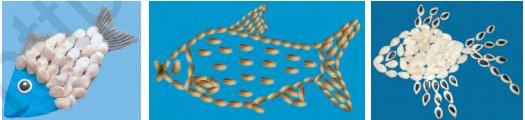  Ish yakunida  o‘quvchilar  yasagan  ishlar  yig‘ishtirib olinadi. Ularning ishlari  muhokama qilinadi  va rag‘batlantiriladi.V.  Dars  jarayonida  faol  qatnashgan   o‘quvchilarni  rag’batlantirish  va  baholash. O'quvchilar baholab boriladi . Savollarga ijodiy yondashib javob bergan va yuqori baho olgan  o'quvchilar rag'batlantiriladi. VI. Uyga  vazifa. Ijodiy ish (turli sabzavot va mevalarning urug‘lardan yo‘lsimon va kvadrat ichida naqshlar tuzish)            TASDIQLAYMAN:                                  O‘TIBDO‘   ____________Sana__________ 12-Mavzu: Moychechak gulini yasashDarsning maqsadi. Ta`limiy:  DTS  talablari  asosida dars o‘tish . Urug‘lardan mozaika usulida kuzgi gullar  shaklini yasashga o‘rgatish.   T.k.1 mavzu yuzasidan berilgan savollarga to‘g‘ri javob bera olish. T.k.2darslik bilan ishlay olish.Tarbiyaviy:  O‘quvchilarni ilm olishga qiziqtirish. Mehnatsevarlik va halollikka o'rgatish. T.k.5 buyumlarni bezashda milliy naqsh elementlaridan foydalana olish.    Rivojlantiruvchi:  O‘quvchilarni guruhda ishlash, yangi mavzuni guruhda munozara orqali anglab yetish ko‘nikmasini shakllantirish. F.k.1 turli materiallardan yasaladigan buyumlarni o‘lchay oladi, rejalay oladi, yelimlay oladi, sodda loyihalash ishlarini bajara oladi;Darsning turi. Yangi bilim beruvchi, Darsning metodi. Amaliy, tushuntirish.Darsning jihozi. yelim, cho‘tkalar har xil mevalarning  urug‘lari,  taglik qogo‘z, yoki klyonka, narsaning namunasi..Darsning borishi:I.Tashkiliy  qism.  Salomlashish,   davomatni  aniqlash,  o‘quvchilarni  darsga   tayyorgarligini  tekshirish.II. O‘tgan  darsda   berilgan  uyga  vazifani  tekshirish  va   o‘quvchilarni  baholash.III. Yangi  mavzuning   bayoni: O‘qituvchi dars  boshida o‘quvchilar  tomonidan yasalgan bir nechtasini ko‘rsatadi. Bolalar  diqqat bilan  ko‘rib chiqishadi. O‘qituvchi  bugungi dars  mavzusini  e`lon qiladi. `o‘quvchilar  darsga  tayyorlanib kelishgan bo‘ladi.Ishni bajarish o‘qituvchining bosqichma  bosqich tushuntirishi asosida olib boriladi. O‘qituvchi  dars  davomida o‘quvchiga yordam berib boradi.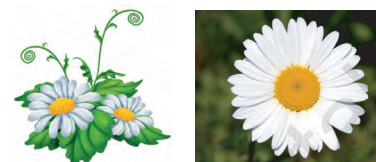 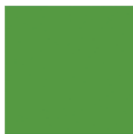 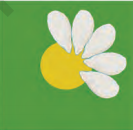 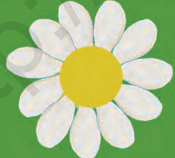 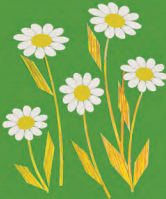 Qog‘oz – bu bizga doimo kerak bo‘ladigan materialdir. Si qog‘ozdan ishlangan qanday buyumlarni bilasiz? Rasmga yaxshilab qarang. Bu buyumlar kimga va nima uchun kerak?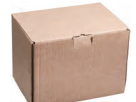 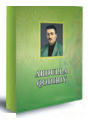 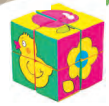 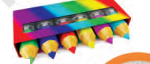 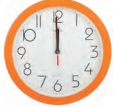 IV.  Yangi  mavzuni  mustahkamlash. O‘zingizni tekshiring:1. Tabiiy materiallar bilan ishlahsda qanday asboblarni ishlatasiz.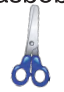 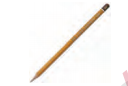 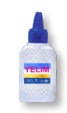 2. Tabiiy bo‘lmagan materiallar nima?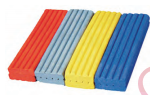 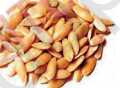 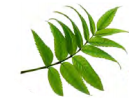 3. Qaysi  rasmda naqsh  to‘g‘ri yasalgan/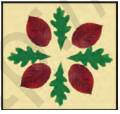 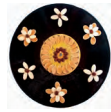 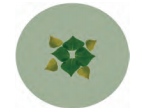 V.  Dars  jarayonida  faol  qatnashgan   o‘quvchilarni  rag’batlantirish  va  baholash. O'quvchilar baholab boriladi . Savollarga ijodiy yondashib javob bergan va yuqori baho olgan  o'quvchilar rag'batlantiriladi. VI. Uyga  vazifa. Urug‘lardan mozaika usulida moychechak shaklini yasash              TASDIQLAYMAN:                                  O‘TIBDO‘   ____________Sana__________ 13-Mavzu:  Qog‘oz va karton bilan ishlash  uning turlariDarsning maqsadi. Ta`limiy:  DTS  talablari  asosida dars o‘tish . Qog‘ozni qirqish va buklash orqali dekorativ gullar tayyorlash (atirgul, nilufar va h.k.)ni o‘rgatish. T.k .1 buyum yasashda foydalangan texnologik xarita bilan ishlash bosqichlarini o‘rtoqlariga tushuntirib bera olish.Tarbiyaviy:  O‘quvchilarni ilm olishga qiziqtirish. Mehnatga oid maqol va matallar orqali ilm olishning afzalligini tushuntirish. Mehnatsevarlik va halollikka o'rgatish. T.k.5 buyumlarni bezashda milliy naqsh elementlaridan foydalana olish.Rivojlantiruvchi:  O‘quvchilarni guruhda ishlash, yangi mavzuni guruhda munozara orqali anglab yetish ko‘nikmasini shakllantirish.  F.k.1 rejalay oladi, yelimlay oladi, sodda loyihalash ishlarini bajara oladi;Darsning turi. Yangi bilim beruvchi, Darsning metodi. Amaliy, tushuntirish.Darsning jihozi. yelim, rangli yoki oq   qogo‘z, qaychi ,qalam,sertkul, bo‘yoqlar,  cho‘tkalar  figuralar taglik qogo‘z, yoki klyonka, narsaning namunasi..Darsning borishi:I.Tashkiliy  qism.  Salomlashish,   davomatni  aniqlash,  o‘quvchilarni  darsga   tayyorgarligini  tekshirish.II. O‘tgan  darsda   berilgan  uyga  vazifani  tekshirish  va   o‘quvchilarni  baholash.III. Yangi  mavzuning   bayoni: Qog’ozlar yozuv qog’ozi,gazeta qog’ozi,karton,rasm qog’ozi va sovg’ani qadoqlaydigan qog’ozlarga bo‘linadi. Gazeta qog’ozi eng arzon va ko‘p tarqalgan qog’oz turidir. Sifatiga ko‘ra uncha pishiq emas, namlikni va yelimni yaxshi singdiradi.Yozuv qog’ozi –sathi silliq, yelim singdirilgan, namlikni kamroq singdiradi. Narsalarni konstruksiyalash, muqovalash, kartondan yasalgan narsalarniyelimlashda juda qulay.     Chizmachilik qog’ozi – eng pishiq va qalin qog’oz. lattadan tayyorlanadi, uning oily navi qo‘lda quyiladi. Undan karnaval maskalari, lito va  shu kabilarni yasashda foydalaniladi.    Rasm qog’ozi – 2-nomerli bo‘lib, to‘liq sellulozadan tayyorlanadi, uning oily naviga 25%latta qo‘shiladi. Qo‘l mehnati darslarida, shuningdek chizmalar chizishda foydalaniladi.     Rangli va jiloli qog’oz mehnat darslarida keng qo‘llanib, aplekatsiya, muqovalash ishlarida foydalaniladi turli naborlarda chiqariladi.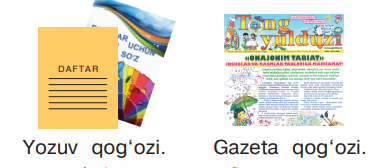 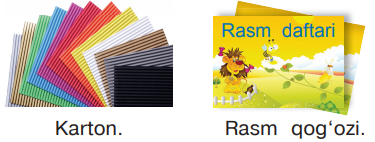     Yelimlangan qog’oz – jilo berilgan qog’oz bo‘lib, bir tomoniga yelim surtilgan qo‘l mehnati darslari uchun juda qulay.      Rangli jild qog’ozi—turli ranglarda bo‘yalgan, jilo berilgan rangli qog’ozning o‘rnini bosib, qo‘l mehnat darslarida keng qo‘llaniladi.      Shagren naqshdor qog’ozi muqova sozlikda va tayyor narsalarning ustidan yopishtirishda , archa o‘yinchoqlarini yasashda foydalaniladi.     Gulqog’ozning rangi va guli turlicha bo‘lib muqovalash, narsalarning ustinidan yelimlash, bezash ishlarida keng foydalaniladi.      Kalka qog’oziga shaffoflik berish uchun mum va moy singdiriladi. Yaxshi, sifatli kalka qog’ozining hatto tozalangan joyida ham tush yoyilib ketmasligi kerak. Kalka qog’oz “fonus hayol” teatrida archa o‘yinchoqlari yasash, sahnani bezash, rasmlarni qayta tushirish ishlarida ishlatiladi.     Millimeter qog’oz – sathi bosma to‘r shaklida tayyorlanadi.     Filtr qog’oz – yelimlanmagan qog’ozdir.     Karton qog’ozi deb 1kv.m 250 grammdan ortiq bo‘lgan qog’ozga aytiladi.     Oq karton – uni qirqish oson, o‘zi unchalik pishiq emas, tez sinadi. Bu karton yelimni ko‘p shimadi, ko‘pincha yelimdan shishadi ham. Unda mayda narsalarni muqovalashda foydalanish mumkin.     Sariq karton oq kartondan ko‘ra pishiqroq egiluvchan, yaxshi qirqiladi. Yelimdan shishmaydi. Turli ishlarda foydalaniladi.     Kulrang karton—oq va sariq kartondan pishiqroq, qirqish qiyin. Pichoq karton massasidagi qumdan tez o‘tmaslashadi. Kartonning bu navidan o‘ta pishiqlikni talab qiluvchi narsalar tayyorlanadi.       Rangli karton—yupqa egiluvchan, sathi turli rangda jilo berilgan, ishlov berish oson va ko‘rinishi chiroyli. Undan hajmi kichik narsalar, papkalar, muqovalar tayyorlash ma’qul. Uning ustidan boshqa narsa yopishtirishga hojat yo‘q.Qani bolalar qanday mehnat qurollarini bilasiz?Ulardan qanday foydalanasiz? O‘quvchilar javob beradilar. Oqituvchi bu javoblarni to‘ldiradi.Mehnat qurollarini birma- bir ko‘rsatib undan foydalanishda tehnika havfsizli giqoidalari haqida tushuncha berish.IV.  Yangi  mavzuni  mustahkamlash.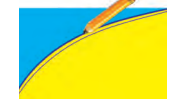 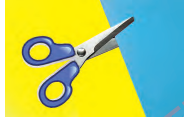 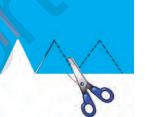 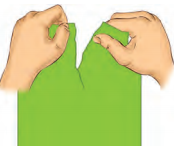 O‘quvchilar bilan birgalikda qog‘ozni buklash usullarini bajarish.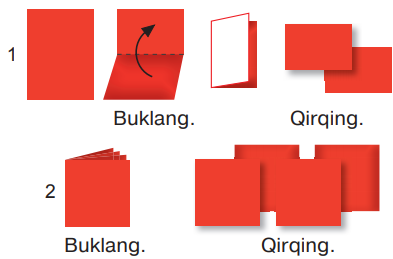 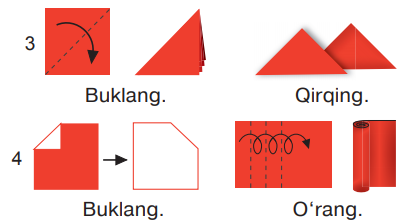 V.  Dars  jarayonida  faol  qatnashgan   o‘quvchilarni  rag’batlantirish  va  baholash. O'quvchilarning darsdagi ishtiroki va ijodkorligi, faolligi, topshiriqlarni bajarish darajasiga  ko‘ra   o'qituvchi tomonidan baholab boriladi. Dars yakunida umumiy baholar e'lon qilinadi va faol, bilimdon o'quvchilar rag'batlantiriladi.VI. Uyga  vazifa. Qog‘ozni qirqish va buklash orqali  shakl hosil qilish.            TASDIQLAYMAN:                                  O‘TIBDO‘   ____________Sana: _____________		Sinf: 1 - «D»		Fan nomi: Texnologiya 14-Mavzu: Kitob uchun xatcho‘p yasash.Maqsad: Ta’limiy:   Kitob uchun xatcho‘p yasash  haqida ma’lumot berish.Tarbiyaviy: O‘quvchilarni mehnatsevarlik ruhida tarbiyalash,ish qurollaridan foydalanishda ehtiyotkorona    munosabatni tarbiyalash       Rivojlantiruvchi:O‘quvchilarning ijodiy tafakkur,tasavvur va fantaziyalarini rivojlantirish.O‘quv jarayoniga oid kompetensiya: TK 1: texnologiya faniga oid atamalarni to‘g‘ri talafuz qila olish.TK 2; turli manbalardan axborotlarni eshitish, ko‘rish va tushunish. TK3:texnologiya faniga oid bilimlarini boyitish, tirishqoqlikni, qo‘l harakati motorikasini rivojlantirish.TK 4: o‘zining o‘quvchilik burchini bilish, jamoada ishlay olish.TK 5:xalq hunarmandchilik sohalariga oid ma’lumotlar va kasb-hunarlarni haqida tushunchaga ega bo‘lish. TK 6:tabiiy va turli materiallardan foydalanishda tejamkorlikka rioya qilish. F.k.1 turli materiallardan yasaladigan buyumlarni o‘lchay oladi, rejalay oladi, yelimlay oladi, sodda loyihalash ishlarini bajara oladi;Dars turi:yangi bilim beruvchiDars jihozi:ko‘rgazma,mehnat qurollariqog’ozlarDars tipi:aralash,savol-javob	Darsning borishiI.Darsni tashkil qilish.       1.Salomlashish.                                           2.Davomatni aniqlash. 	3.Darsga hozirlikni tekshirish. II.Uy vazifasini so‘rash.Tayyorlab kelingan ishlar  ko‘rib chiqildi.Baholanib tahlil qilindi.Ballar kundaliklarga qo‘yildi. III.Yangi mavzu bayoni.O‘quvchilar bilan qog’ozlar haqida suhbatlashildi.Qog’ozlar  turlari ularni qanday tayyorlanishi haqida savol- javob o‘tkazildi.    -Bolalar bugun biz sizlar bilan kitob uchun xatcho‘p yasash tayyorlash haqida ma`lumot olamiz.Qaychi,yelimdan foydalanishda qanday texnika xavfsizligi qoidalariga  rioya qilish kerakligi eslab o‘tildi.O‘quvchilar mustaqil yasay boshladilar.Yasash vaqtida qiynalgan o‘quvchilarga yordamlashib turiladi.Kitob haqidagi ma`lumotlarni o‘qituvchi o‘quvchilarga aytib, tushuntirib beradi.Kitobning tug‘ilgan kuni qachon ekanligini bilasizmi?Men esa bu o‘tmishning eng go‘zal kuni ekaniga ishonaman.Ota-bobolarimiz toshlarga,daraxt po‘stlog‘iga asarlar yozib qoldirishgan.Ana,qachon kitob ko‘z ochgan?! Toshga bitilgan kitoblarning sahifalari yirtilmaydi,betlari sarg‘aymaydi.Agar oralaringizda kim ko‘p kitob o‘qisa,kitobning tug‘ilgan kuniga eng yaxshi sovg‘a hozirlagan bo‘ladi.     YUNESKO qaroriga binoan 1996-yil 23-aprel kuni Xalqaro kitob kuni,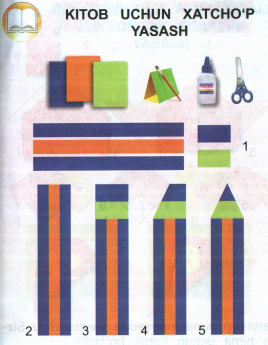 2-aprel Bolalar kitobi kuni,aprel oyi kitob bayrami oyligi,deb e`lon qilindi.Yana bu kun dunyoning eng mashhur yuzuvchilari Migel De Servantes,Vilyam Shekspir vafot etgan.Ana shu ulug‘ yozuvchilar sharafiga  ushbu kun Xalqaro kitob kuni deb belgilangan.   Kitobga haykal qo‘yilgan.Toshkent shahridagi ochiq kitob shaklidagi “O‘zbekiston” mehmonxonasi,Amerikadagi kitob taxlamili kutubxona,Saratovda kitob o‘qiyotgan bola haykali mavjud.   O‘quvchilar bigungi darsimizda ana shu kitoblarimizni o‘qish uchun kerak bo‘ladigan xatcho‘p yasaymiz.Buning uchun bizga rangli qog‘oz,kley,qaychi,karton kerak bo‘ladi. Boshqa sinf o‘quvchilarning yasagan xatchoplarini ko‘rsatib, yasash bosqichlarini tushintirib o‘taman. .O‘quvchilar mustaqil yasaydilar.Yasash vaqtida o‘quvchilar ishi kuzatib boriladi.Qaychidan foydlnishda texnika havfsizligi  qoidalariga rioya qilish kerakliklarini eslatish.Kitobrlar haqida topishmoqlar aytish va javoblarini topish.Kitoblar  haqidagi klasterni yechish.  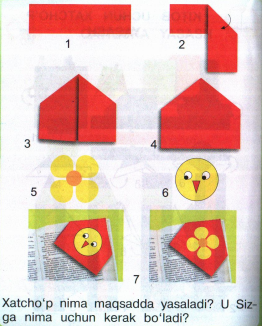                             Qat-qat,qatlama,                            Aqling bo‘lsa tashlama.                                                                    (kitob) IV.Mavzuni mustahkamlash.O‘quvchilar bilan savol-javob o‘tkazilib, mavzu mustahkamlanadi.Darsda faol ishtirok etgan o‘quvchilar rag’batlantiriladi.1.Qog’ozning qanday turlari bor?2.Qaysi mehnat qurollarini ishlatayotganda texnika xavfsizligiga rioya qilish kerak?V.Uyga vazifa.Sinfda boshlagan ishlarini tugatmagan o‘quvchilar uyda yasab kelishadi            TASDIQLAYMAN:                                  O‘TIBDO‘   ____________ Sana: _____________		Sinf: 1 - «D»		Fan nomi: Texnologiya	15-Mavzu: Qog‘ozdan kuchukcha yasashMaqsad:  Ta’limiy:  Qog‘ozni buklash usullaridan foydalanib, turli usullarda kuchukcha yasashning texnologik xaritasi  haqida tushuncha berish.  Tarbiyaviy:  Badiiy-estetik didni o'stirish, Tejamkorlikni tarbiyalash. Rivojlantiruvchi: O'quvchilarda ijodiy tafakkur, tasavvur va fantaziyasini rivojlantirish,Qog’oz va qaychi,tabiiy materiallar bilan ishlash malakalarini rivojlantirish. O‘quv jarayoniga oid kompetensiya: TK 1: texnologiya faniga oid atamalarni to‘g‘ri talafuz qila olish.TK 2; turli manbalardan axborotlarni eshitish, ko‘rish va tushunish. TK3:texnologiya faniga oid bilimlarini boyitish, tirishqoqlikni, qo‘l harakati motorikasini rivojlantirish.TK 4: o‘zining o‘quvchilik burchini bilish, jamoada ishlay olish.TK 5:xalq hunarmandchilik sohalariga oid ma’lumotlar va kasb-hunarlarni haqida tushunchaga ega bo‘lish. TK 6:tabiiy va turli materiallardan foydalanishda tejamkorlikka rioya qilish. F.k.1 turli materiallardan yasaladigan buyumlarni o‘lchay oladi, rejalay oladi, yelimlay oladi, sodda loyihalash ishlarini bajara oladi;O‘tish usuli: Tushuntirish , suhbat, ko‘rsatmalilik, amaliy.  Dars jihozi:tabiiy materiallar, qog’oz,qaychi,yelim,albom varog’i.Tayyor yasalgan applekatsiya namunalari.	Darsning borishi:I. Darsni tashkil qilish. 1. Salomlashish.                                                    2. Davomatni aniqlash.                                                             3. O‘quvchilarni darsga tayyorlash.II. Uy vazifani tekshirish: Oldingi mavzu yuzasidan ishlarni tekshirish.III. Yangi mavzu bayoni.1.O‘quvchilar bilan qog’oz haqida suhbat o‘tkazish. 2.Ularni turlari haqida savol-javob o‘tkazish.3.Qog’ozni darsimizdagi o‘rni haqida suhbat.4.Yasalgan ish namunalarini ko‘rsatish.5.Yasash bosqichlarini ko‘rsatib berish.6.O‘quvchilar mustaqil yasaydilar.7.Yasash vaqtida o‘quvchilar ishi kuzatib boriladi.     8.Qaychidan foydalnishda texnika xavfsizligi  qoidalariga rioya qilish kerakliklarini eslatish      9.Jonivorlar haqida topishmoqlar aytish va javoblarini topish.     10.Jonivorlar  haqidagi klasterni yechish.      Toshbaqa haqidagi topishmoq aytiladi,o‘quvchilar topadilar.       Usti tosh,tagi tosh .       O‘rtasida jondor bosh.IV. Darsni mustahkamlash:  1.Yasab bo‘lgan o‘quvchilar ishini baholash uchun savol-javob o‘tkazaman.   2Qanday qog’ozlar  turlarini bilasiz?V.O‘quvchilar ishini baholayman. VI. Uyga vazifa:  Darsda ulgurmagan ishlarni tugatib kelish.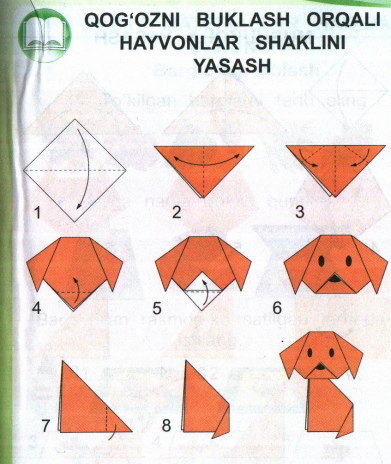 TASDIQLAYMAN:                                  O‘TIBDO‘   ____________Sana: _____________		Sinf: 1 - «D»		Fan nomi: Texnologiya	16-Mavzu:       Archa o‘yinchoqlarini yasash.Maqsad: Ta’limiy: Archafga osiladigan o‘yinchoqlar yasash   haqida tushuncha   berish.  Tarbiyaviy:  Badiiy-estetik didni o'stirish, tejamkorlikni,mehnatsevarlikni, ozodalilikni   tarbiyalash. Rivojlantiruvchi: O'quvchilarda ijodiy tafakkur, tasavvur va fantaziyasini ,rangli qog’oz  bilan ishlash malakalarini rivojlantirish. O‘quv jarayoniga oid kompetensiya: TK 1: texnologiya faniga oid atamalarni to‘g‘ri talafuz qila olish.TK 2; turli manbalardan axborotlarni eshitish, ko‘rish va tushunish. TK3:texnologiya faniga oid bilimlarini boyitish, tirishqoqlikni, qo‘l harakati motorikasini rivojlantirish.TK 4: o‘zining o‘quvchilik burchini bilish, jamoada ishlay olish.TK 5:xalq hunarmandchilik sohalariga oid ma’lumotlar va kasb-hunarlarni haqida tushunchaga ega bo‘lish. TK 6:tabiiy va turli materiallardan foydalanishda tejamkorlikka rioya qilish. F.k.1 turli materiallardan yasaladigan buyumlarni o‘lchay oladi, rejalay oladi, yelimlay oladi, sodda loyihalash ishlarini bajara oladi;O‘tish usuli: Tushuntirish , suhbat, ko‘rsatmalilik, amaliy.  Dars jihozi:rangli  qog’oz,kley,qaychi,ip, tayyor yasalgan archa  bezaklari.		Darsning borishi:I. Darsni tashkil qilish.     1. Salomlashish.                                          2. Davomatni aniqlash.                                                   3. O‘quvchilarni darsga tayyorlash.II. Uy vazifani tekshirish:  Oldingi mavzu yuzasidan ishlarni tekshirish.III. Yangi mavzu bayoni1.O‘quvchilar bilan yangi yil bayrami , archa bezaklari haqida suhbat o‘tkazish. 2.Bayramni qanday kutib olishlari haqida savol-javob o‘tkazish.3Bayramlarning  hayotimizdagi roli haqida suhbat.4.Yangi yil bayramini yer yuzida qanday kutib olinishi haqida  suhbat.5.Arca bezaklari  grlandlarni yasash bosqichlarini ko‘rsatib  berish.5.O‘quvchilar mustaqil yasaydilar.6.Yasash vaqtida o‘quvchilar ishi kuzatib boriladi.     7.Qaychi, foydlnishda texnika havfsizligi  qoidalariga rioya qilish kerakliklarini   eslatish     8.Shaxsiy gigiyena qoidalaini ham eslatish.     9.Dasda o‘quvchilarni  tejamkorlikka o‘rgatib  borish.                                                     Archa.Archaman,yashil archa,                                                 Toj kiydirib boshimga,Meni sevadi barcha.                                                        Davra quib qoshimdaHamisha yam –yashilman,                                             O‘ynab -kulishar rosa,Zumraddek zo‘r, asilman.                                               Quvnab ketishar toza. Bolalar kulib quvnoq,                                                    Men ham bo‘laman xursand,  Menga osar o‘yinchoq.                                                   Ruhim bo‘ladi baland. Oltin sharlar osishar,                                                 Yonib turaman yal-yal,Zar kokillar osishar.                                                         Uyalinqirab sal-pal.IV. Darsni mustahkamlash:  Rangli qog‘ozlardan tasmalar tayyorlab oling. Rasmga qarab yopishtiring.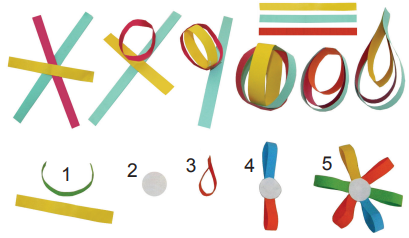 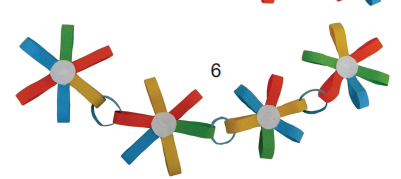 Archa o‘yinchog‘ining yasalish ketma-ketligini ko‘rib chiqing. Qanday qirqilishi va yopishtirilishiga e’tibor bering. 1.Yasab bo‘lgan o‘quvchilar ishini baholash uchun savol-javob o‘tkazaman.   2Qaysi bayram sizga  yoqadi, nima  uchun? 3.Yasagan  ishingizni   ta’rif lang.4.Qishin,yozin bir xil kiyimda .Topishmoqni javobini toping. V.O‘quvchilar ishini baholayman.VI. Uyga vazifa: Darsda ulgurmagan ishlarni tugatib kelish.            TASDIQLAYMAN:                                  O‘TIBDO‘   ____________Sana: _____________		Sinf: 1 - «D»		Fan nomi: Texnologiya	17-Mavzu:     Bayramlar uchun niqoblar tayyorlashMaqsad:  Ta’limiy: Niqoblarni andaza asosida belgilab olish. Tulki, ayiq, quyon va hokozo niqoblarni karton qog‘ozga chizish, qirqish, qoshi, ko‘zi, tumshug‘ini qalamda chizish va bo‘yash yo‘llarini o‘rgatish.Tarbiyaviy: O‘quvchilarni mehnatsevarlik ruhida tarbiyalash,ish qurollaridan foydalanishda ehtiyotkorona    munosabatni tarbiyalash .Rivojlantiruvchi:O‘quvchilarning ijodiy tafakkur,tasavvur va fantaziyalarini rivojlantirish.	O‘quv jarayoniga oid kompetensiya: TK 1: texnologiya faniga oid atamalarni to‘g‘ri talafuz qila olish.TK 2; turli manbalardan axborotlarni eshitish, ko‘rish va tushunish. TK3:texnologiya faniga oid bilimlarini boyitish, tirishqoqlikni, qo‘l harakati motorikasini rivojlantirish.TK 4: o‘zining o‘quvchilik burchini bilish, jamoada ishlay olish.TK 5:xalq hunarmandchilik sohalariga oid ma’lumotlar va kasb-hunarlarni haqida tushunchaga ega bo‘lish. TK 6:tabiiy va turli materiallardan foydalanishda tejamkorlikka rioya qilish. F.k.1 turli materiallardan yasaladigan buyumlarni o‘lchay oladi, rejalay oladi, yelimlay oladi, sodda loyihalash ishlarini bajara oladi;O‘tish usuli: Tushuntirish , suhbat, ko‘rsatmalilik, amaliy.  Dars jihozi:tabiiy materiallar, qog’oz,qaychi,yelim,albom varog’i.Tayyor yasalgan applekatsiya namunalari..Darsning borishiI.Darsni tashkil qilish.       1.Salomlashish.                                           2.Davomatni aniqlash. 	3.Darsga hozirlikni tekshirish. II.Uy vazifasini so‘rash.Tayyorlab kelingan ishlar  ko‘rib chiqiladi.Baholanib tahlil qilindi.Ballar kundaliklarga qo‘yiladi. III.Yangi mavzu bayoni.  1. O‘quvchilar bilan niqoblar nima uchun kerakligi ,asosan qaysi bayramlarda niqoblar taqilishi haqida savol-javob o‘tkaziladi.   2. O‘quvchilar bugungi darsimizda biz sizlar bilan qog‘ozdan turli bayramlar uchun niqoblar yasaymiz.  3Doskaga Sana:_________________va mavzu yoziladi. Quyon niqobini yasash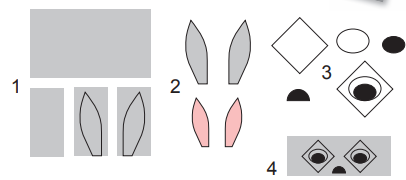 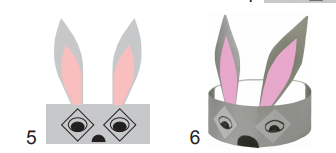   4.Buning uchun bizlarga rangli qog‘oz, yelim, qaychi kerak bo‘ladi.  5.Qaychidan foydalanishda texnika xavfsizligi qoidalarini eslatish.  6.Tayyor yasalgan ish namunalarini ko‘rsatish.  7.O‘quvchilar yasalgan niqoblarga qarab , kerakli ranglarni tanlab oladilar .  8.O‘qituvchi niqoblar yasash uchun kerak bo‘ladigan detallar andozasidan detallarni kesib oladilar.   9.O‘quvchilar bilan bayramlar haqida she`r  o‘qish .   10.O‘quvchilar mustaqil yasaydilar.IV.Mavzuni mustahkamlash.  Ayiq niqobini yasash:        Qog‘oni ikkiga buklab, andaza asosida  ayiqning bosh qismini chizib oling. Chiziq bo‘ylab qirqing. Orasini oching qalamda qoshlari va tumshug‘ini chizing v abo‘yang.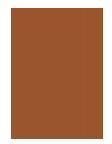 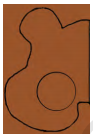 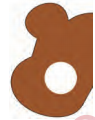 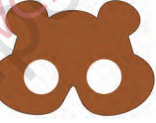 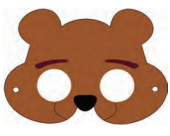    O‘quvchilar bilan savol-javob o‘tkazilib, mavzu mustahkamlanadi.V. Darsda faol ishtirok etgan o‘quvchilar rag’batlantiriladi.VI.Uyga vazifa. Sinfda boshlagan ishlarini tugatmagan o‘quvchilar uyda yasab kelishadi.            TASDIQLAYMAN:                                  O‘TIBDO‘   ____________Sana: _____________		Sinf: 1 - «D»		Fan nomi: Texnologiya	18- Mavzu:       Qog‘ozdan buklash  usulida  turli  o‘yinchoqlar  qurish- yasash.Maqsad: Ta’limiy: Qog‘ozdan buklash usulida turli kichik hajmdagi qayiqcha, samolyot, paroxod va h. k.o‘yinchoq larni yasash bosqichlari haqida tushuncha   berish.  Tarbiyaviy:  Badiiy-estetik didni o'stirish, tejamkorlikni,mehnatsevarlikni, ozodalilikni   tarbiyalash. Rivojlantiruvchi: O'quvchilarda ijodiy tafakkur, tasavvur va fantaziyasini ,rangli qog’oz  bilan ishlash malakalarini rivojlantirish. O‘quv jarayoniga oid kompetensiya: TK 1: texnologiya faniga oid atamalarni to‘g‘ri talafuz qila olish.TK 2; turli manbalardan axborotlarni eshitish, ko‘rish va tushunish. TK3:texnologiya faniga oid bilimlarini boyitish, tirishqoqlikni, qo‘l harakati motorikasini rivojlantirish.TK 4: o‘zining o‘quvchilik burchini bilish, jamoada ishlay olish.TK 5:xalq hunarmandchilik sohalariga oid ma’lumotlar va kasb-hunarlarni haqida tushunchaga ega bo‘lish. TK 6:tabiiy va turli materiallardan foydalanishda tejamkorlikka rioya qilish. F.k.1 turli materiallardan yasaladigan buyumlarni o‘lchay oladi, rejalay oladi, yelimlay oladi, sodda loyihalash ishlarini bajara oladi; O‘tish usuli: Tushuntirish , suhbat, ko‘rsatmalilik, amaliy.  Dars jihozi:rangli  qog’oz,kley,qaychi,ip, tayyor yasalgan archa  bezaklari.Darsning borishi:I. Darsni tashkil qilish.  1. Salomlashish.                                          2. Davomatni aniqlash.                                                   3. O‘quvchilarni darsga tayyorlash.II. Uy vazifani tekshirish:  Oldingi mavzu yuzasidan ishlarni tekshirish.III. Yangi mavzu bayoni: 14- yanvar – “Vatan himoyachilari kuni”, mavzusida suhbat tashkil etish.       Armiyami – bining tinchligimi posboni. Kuchli, matonatli harbiylarimiz yerda, suvda, havoda xizmat qiladilar. Topshiriq:  Ularning xizmati qanday texnika bilan bog‘liq? Oilangida ximat qilgan yoki xizmat ilayotganlar bormi? Ular uchun sovg‘alar tayyorlang.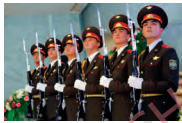 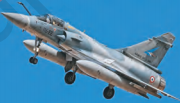 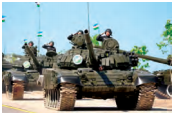 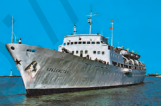 1.O‘quvchilar bilan orastalikva saranjomlik haqida suhbat o‘tkazish. 2.Ularga qanday asboblar kirishini klasterni tarmoqlash usuli asosida doskada    o‘quvchilar bilan doskada yozish.3.Bugungi dars maqsadi bilan o‘quvchilarni tanishtirish.4.Sana:_________________va mavzuni doskaga yozish. 5.O‘yinchoqni  yasash bosqichlarini ko‘rsatib  berish.5.O‘quvchilar mustaqil yasaydilar.6.Yasash vaqtida o‘quvchilar ishi kuzatib boriladi.     7.Qaychidan foydalnishda texnika xavfsizligi  qoidalariga rioya qilish kerakliklarini   eslatish     8.Shaxsiy gigiyena qoidalaini ham eslatish.     9.Dasda o‘quvchilarni tejamkorlikka o‘rgatib  borish.IV. Darsni mustahkamlash:  Ih tartibi bilan amalga oshirilishi uchun o‘qituvchi o‘quvchilar bilan birgalikda ish olib boradi.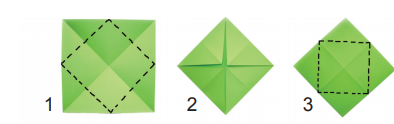 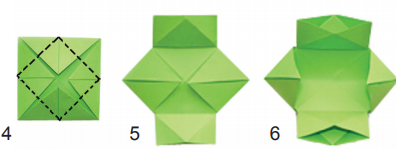 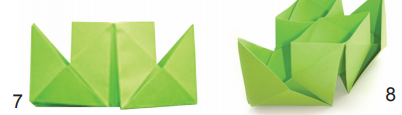  1.Yasab bo‘lgan o‘quvchilar ishini baholash uchun savol-javob o‘tkazaman.   2.Tozalik anjomlarini aytib bering. 3.Yasagan  ishingizni   ta’rif lang.4.Uyda onangizga uy ishlarida yordam berasizmi?V.O‘quvchilarni rag‘batlantirish. O‘quvchilar ishini baholayman.VI. Uyga vazifa: Darsda ulgurmagan ishlarni tugatib kelish.            TASDIQLAYMAN:                                  O‘TIBDO‘   ____________Sana: _____________		Sinf: 1 - «D»		Fan nomi: Texnologiya	19-Mavzu:           Qish manzarasini applikatsiya usulida   yasash.  Maqsad: Ta’limiy: Andaza (qolip) haqida tushuncha berish. Belgilash, chizish, qirqish. Andzalar va ulardan foydalanish haqida tushuncha. Andaza asosida “Qish” manzarasini applikatsiya usulida yasash haqida tushuncha berish.Tarbiyaviy:  Badiiy-estetik didni o'stirish, Tejamkorlikni tarbiyalash.      Rivojlantiruvchi: O'quvchilarda ijodiy tafakkur, tasavvur va fantaziyasini ,Karton va qog’oz  bilan ishlash malakalarini rivojlantirish. O‘quv jarayoniga oid kompetensiya: TK 1: texnologiya faniga oid atamalarni to‘g‘ri talafuz qila olish.TK 2; turli manbalardan axborotlarni eshitish, ko‘rish va tushunish. TK3:texnologiya faniga oid bilimlarini boyitish, tirishqoqlikni, qo‘l harakati motorikasini rivojlantirish.TK 4: o‘zining o‘quvchilik burchini bilish, jamoada ishlay olish.TK 5:xalq hunarmandchilik sohalariga oid ma’lumotlar va kasb-hunarlarni haqida tushunchaga ega bo‘lish. TK 6:tabiiy va turli materiallardan foydalanishda tejamkorlikka rioya qilish. F.k.1 turli materiallardan yasaladigan buyumlarni o‘lchay oladi, rejalay oladi, yelimlay oladi, sodda loyihalash ishlarini bajara oladi;O‘tish usuli: Tushuntirish , suhbat, ko‘rsatmalilik, amaliy.  Dars jihozi:Kartonqog’oz ,kley,qaychi.tayyor yasalgan manzara  namunasi..Darsning borishi:I. Darsni tashkil qilish. 1. Salomlashish.                                                    2. Davomatni aniqlash.                                                             3. O‘quvchilarni darsga tayyorlash.II. Uy vazifani tekshirish; Oldingi mavzu yuzasidan ishlarni tekshirish.III. Yangi mavzu bayoni;1.O‘quvchilar bilan fasllar  haqida suhbat o‘tkazish. 2.Qishda tabiatdagi o‘zgarishlar haqida savol-javob o‘tkazish.3.Qishning yaxshi va yomon tomonlari haqida suhbat.4.Tengdoshlari yasagan ish namunalarini ko‘rsatish,muhokama qilish.5..Manzara  yasash bosqichlarini ko‘rsatib berish.6.Yasaladigan detal andozalaridan foydalanishni ko‘rsatib berish.7.O‘quvchilar mustaqil yasaydilar.8.Yasash vaqtida o‘quvchilar ishi kuzatib boriladi.     9.Qaychidan foydlnishda texnika havfsizligi  qoidalariga rioya qilish kerakliklarini   eslatish     10.Shaxsiy gigiyena qoidalaini ham eslatish.     11.Dasda o‘quvchilarni tejamkorlikka o‘rgatib  borish.QISH     QO‘SHIG‘I.Oq kongilli faslman,                                                        Oynalarga gul solib,Shuning uchun to‘nim oq.	                                               Muzlataman har yoqni.To‘nimni qoqsam obdon,                                                Ehtiyot bo‘ling mendan,Oppoq bo‘lar hamma yoq.	          Shamollatmang tomoqni.Bir puflasam suvlarni,	   	Archajon bayramigaYaxmalak tayyor bo‘lar.                                                   Taklif etamiz sizni.Ko‘chalarga bir pasda                                                       Bayramga chaqirganmizSho‘x bolakaylar to‘lar.	         Qorbobo ham Qorqizni.IV. Darsni mustahkamlash: 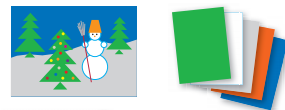 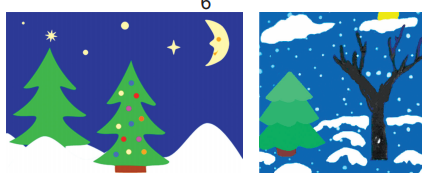  .Yasab bo‘lgan o‘quvchilar ishini baholash uchun savol-javob o‘tkazaman.  2.Qaysi faslni   yoqtirasiz ?3.Bezaklar nima uchun kerak?4.Applikatsiya  deb  nimaga  aytiladi?V.O‘quvchilar ishini baholayman.VI. Uyga vazifa.Darsda ulgurmagan  ishlarini  tugatib  kelish.            TASDIQLAYMAN:                                  O‘TIBDO‘   ____________Sana: _____________		Sinf: 1 - «D»		Fan nomi: Texnologiya 20-Mavzu:     Rangli qog‘ozdan jonivorlar shaklini qurish-yasash.Maqsad: Ta’limiy: Rangli qog‘ozdan “Baliq”o‘yinchog‘ini qurish – yasashni o‘rgatish.Tarbiyaviy: O‘quvchilarni mehnatsevarlik ruhida tarbiyalash,ish qurollaridan foydalanishda ehtiyotkorona    munosabatni tarbiyalash.Rivojlantiruvchi:O‘quvchilarning ijodiy tafakkur,tasavvur va fantaziyalarini rivojlantirish.O‘quv jarayoniga oid kompetensiya: TK 1: texnologiya faniga oid atamalarni to‘g‘ri talafuz qila olish.TK 2; turli manbalardan axborotlarni eshitish, ko‘rish va tushunish. TK3:texnologiya faniga oid bilimlarini boyitish, tirishqoqlikni, qo‘l harakati motorikasini rivojlantirish.TK 4: o‘zining o‘quvchilik burchini bilish, jamoada ishlay olish.TK 5:xalq hunarmandchilik sohalariga oid ma’lumotlar va kasb-hunarlarni haqida tushunchaga ega bo‘lish. TK 6:tabiiy va turli materiallardan foydalanishda tejamkorlikka rioya qilish. F.k.1 turli materiallardan yasaladigan buyumlarni o‘lchay oladi, rejalay oladi, yelimlay oladi, sodda loyihalash ishlarini bajara oladi;O‘tish usuli: Tushuntirish , suhbat, ko‘rsatmalilik, amaliy.  Dars jihozi:Kartonqog’oz ,kley,qaychi.tayyor yasalgan manzara  namunasi..	Darsning borishi.I.Darsni tashkil qilish.       1.Salomlashish.                                           2.Davomatni aniqlash. 	3.Darsga hozirlikni tekshirish. II.Uy vazifasini so‘rash.Tayyorlab kelingan ishlar  ko‘rib chiqiladi.Baholanib tahlil qilinadi.Ballar kundaliklarga qo‘yiladi. III.Yangi mavzu bayoni.    O‘quvchilarga qo‘g‘zni buklash usuli ya`ni arigami usuli va shu usulda hayvonlar yasash mumkinligi haqida ma`lumot beriladi.Bu o‘rinda “1000 ta turnalar” haqidagi ertakni aytib beriladi.  Bolalar bugungi darsimizda qog‘ozni buklash usulida baliq yasashni o‘rganamiz.Doskaga Sana:_________________va mavzu yoziladi.   Baliq turlari, ularni qayerlarda uchratish mumkinligi haqida savol- javob o‘tkazildi.Baliqning qanday organlari borligi,rangi tuzilish haqida ma’lumot beriladi.Ish qurollaridan foydalanishda texnika xavfsizligiga rioya qilish kerakligi eslab o‘tildi.Tayyorlanish ketma-ketligi tushuntirilib berildi.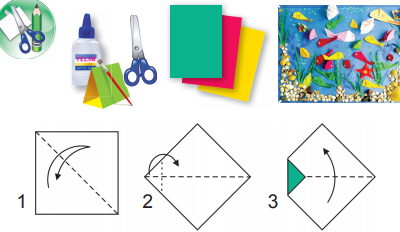 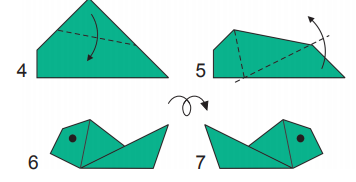 Qaychi,yelimdan foydalanishda qanday texnika xavfsizligi qoidalariga  rioya qilish kerakligi eslab o‘tildi.O‘quvchilar mustaqil yasay boshladilar.Yasash vaqtida qiynalgan o‘quvchilarga yoramlashib turiladi.IV.Mavzuni mustahkamlash. O‘ingiz yasab ko‘ring.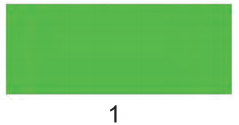 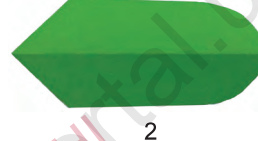 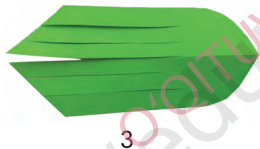 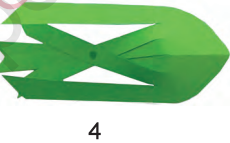 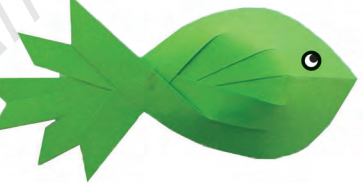 O‘quvchilar bilan savol-javob o‘tkazilib, mavzu mustahkamlanadi.Darsda faol ishtirok etgan o‘quvchilar  rag’batlantiriladi.V.Darsda faol ishtirok etgan o‘quvchilar baholanadilar.VI.Uyga vazifa. Sinfda boshlagan ishlarini tugatmagan o‘quvchilar uyda yasab kelishadi.            TASDIQLAYMAN:                                  O‘TIBDO‘   ____________Sana: _____________		Sinf: 1 - «D»		Fan nomi: Texnologiya	21-Mavzu:  Qog‘ozdan   tulki  shaklini  yasash.Maqsad: Ta’limiy: Qog‘ozdan buklash usulida turli kichik hajmdagi qayiqcha, samolyot, paroxod va h. k.o‘yinchoq larni yasash bosqichlari  haqida tushuncha berish.   Tarbiyaviy:  Badiiy-estetik didni o'stirish, tejamkorlikni tarbiyalash.      Rivojlantiruvchi: O'quvchilarda ijodiy tafakkur, tasavvur va fantaziyasinirivojlantirish,Karton va qog’oz  bilan ishlash malakalarini rivojlantirish. O‘quv jarayoniga oid kompetensiya: TK 1: texnologiya faniga oid atamalarni to‘g‘ri talafuz qila olish.TK 2; turli manbalardan axborotlarni eshitish, ko‘rish va tushunish. TK3:texnologiya faniga oid bilimlarini boyitish, tirishqoqlikni, qo‘l harakati motorikasini rivojlantirish.TK 4: o‘zining o‘quvchilik burchini bilish, jamoada ishlay olish.TK 5:xalq hunarmandchilik sohalariga oid ma’lumotlar va kasb-hunarlarni haqida tushunchaga ega bo‘lish. TK 6:tabiiy va turli materiallardan foydalanishda tejamkorlikka rioya qilish. F.k.1 turli materiallardan yasaladigan buyumlarni o‘lchay oladi, rejalay oladi, yelimlay oladi, sodda loyihalash ishlarini bajara oladi;O‘tish usuli: Tushuntirish , suhbat, ko‘rsatmalilik, amaliy.  Dars jihozi:Kartonqog’oz ,kley,qaychi.tayyor yasalgan manzara  namunasi..Darsning borishi:I. Darsni tashkil qilish.    1. Salomlashish.                                          2. Davomatni aniqlash.                                                   3. O‘quvchilarni darsga tayyorlash.II. Uy vazifani tekshirish:  Oldingi mavzu yuzasidan ishlarni tekshirish.III. Yangi mavzu bayoni1.O‘quvchilar bilan o‘yinchoqlar  haqida suhbat o‘tkazish. 2.Ularning turlari haqida savol-javob o‘tkazish.3.O‘yinchoqlarning  bolalar hayotidagi ro‘li haqida suhbat.4.Zararli o‘yinchoqlar haqida ma`lumot berish.5.Bugungi darsda qilinadigan ish haqida tushuntirish.6.Tayyor yasalgan ish namunasi kuzatish. 7.O‘quvchilar mustaqil yasaydilar.8.Yasash vaqtida o‘quvchilar ishi kuzatib boriladi.     9.Qaychidan foydlnishda texnika havfsizligi  qoidalariga rioya qilish kerakliklarini   eslatish     10.Shaxsiy gigiyena qoidalarini ham eslatish.     11.Dasda o‘quvchilarga tejamkorlikka o‘rgatib  borish.IV. Darsni mustahkamlash: O‘qituvchi o‘quvchilar bilan birgalikda ishni amalga oshiradi.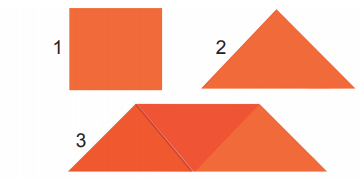 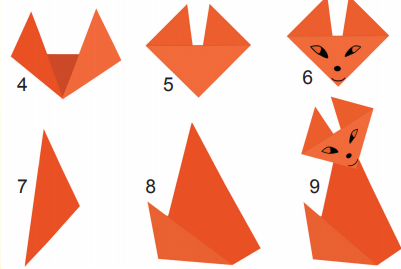 1.Yasab bo‘lgan o‘quvchilar ishini baholash uchun savol-javob o‘tkazaman.  2.Qaysi faslni   yoqtirasiz ?3.Bezaklar nima uchun kerak?4.Applikatsiya  deb  nimaga  aytiladi?V.O‘quvchilarni rag‘batlantirish. O‘quvchilar ishini baholayman.VI. Uyga vazifa: Darsda ulgurmagan  ishlarini  tugatib  kelish.      TASDIQLAYMAN:                                  O‘TIBDO‘   ____________Sana: _____________		Sinf: 1 - «D»		Fan nomi: Texnologiya22 -Mavzu:  Mazayka haqida tushunchaMaqsad:  Ta’limiy: Mozaika haqida tushuncha. Maydalangan rangli qog‘ozlardan sabzavotlar shakliga mozaika usulida, yopishtirish va yasash bosqichlari  asosida yasash haqida tushuncha berish.Tarbiyaviy:  Badiiy-estetik didni o'stirish, tejamkorlikni tarbiyalash. Rivojlantiruvchi: O'quvchilarda ijodiy tafakkur, tasavvur va fantaziyasinirivojlantirish,Karton va qog’oz  bilan ishlash malakalarini rivojlantirish. O‘quv jarayoniga oid kompetensiya: TK 1: texnologiya faniga oid atamalarni to‘g‘ri talafuz qila olish.TK 2; turli manbalardan axborotlarni eshitish, ko‘rish va tushunish. TK3:texnologiya faniga oid bilimlarini boyitish, tirishqoqlikni, qo‘l harakati motorikasini rivojlantirish.TK 4: o‘zining o‘quvchilik burchini bilish, jamoada ishlay olish.TK 5:xalq hunarmandchilik sohalariga oid ma’lumotlar va kasb-hunarlarni haqida tushunchaga ega bo‘lish. TK 6:tabiiy va turli materiallardan foydalanishda tejamkorlikka rioya qilish. F.k.1 turli materiallardan yasaladigan buyumlarni o‘lchay oladi, rejalay oladi, yelimlay oladi, sodda loyihalash ishlarini bajara oladi;  O‘tish usuli: Tushuntirish , suhbat, ko‘rsatmalilik, amaliy.  Dars jihozi:Kartonqog’oz ,kley,qaychi.tayyor yasalgan ish  namunasi.Darsning borishi:I. Darsni tashkil qilish.    1. Salomlashish.                                          2. Davomatni aniqlash.                                                   3. O‘quvchilarni darsga tayyorlash.II. Uy vazifani tekshirish:  Oldingi mavzu yuzasidan ishlarni tekshirish.III. Yangi mavzu bayoni; Mavzu uchun kerakli o‘quv jihozlarini  tayyorlash.     Mayda qog‘oz bo‘lakchalarini qanday tartibda yopishtirish mumkin? Qushlar qanday tasvirlangan? Nimasi bilan o‘xshash?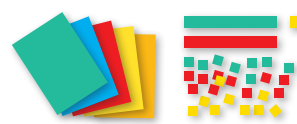 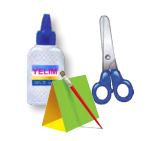 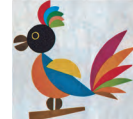 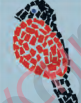             Mozaika – mayda bo‘lakchalardan tuzilgan naqsh va rasmdir.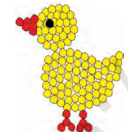 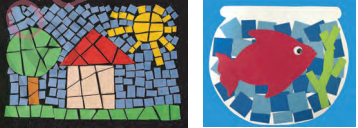 IV. Darsni mustahkamlash:  Salfetka qog‘ozini mayda qilib qirqib, dumaloq shaklga keltiring va uni chizib olgan andazangiz ustiga bir tekisda yopishtiring.          O‘ylab ko‘ring, mozaika yaratish uchun qanday qog‘oz olish qulay bo‘ladi? Yupqa qog‘oni yoki qalin qog‘ozmi? Qog‘o bo‘lakchalarini qanday yopishtirish kerak? 1.Yasab bo‘lgan o‘quvchilar ishini baholash uchun savol-javob o‘tkazaman.  2.Qaysi faslni   yoqtirasiz ?3.Bezaklar nima uchun kerak?4.Applikatsiya  deb  nimaga  aytiladi?V.O‘quvchilarni rag‘batlantirish. O‘quvchilar ishini baholayman.VI. Uyga vazifa: Darsda ulgurmagan  ishlarini  tugatib  kelish.
            TASDIQLAYMAN:                                  O‘TIBDO‘   ____________Sana_____________________23 -Mavzu:  Mazayka usulida sabzavotlar shaklini yasashMaqsad:  Ta’limiy: Mozaika haqida tushuncha. Maydalangan rangli qog‘ozlardan sabzavotlar shakliga mozaika usulida, yopishtirish va yasash bosqichlari  asosida yasash haqida tushuncha berish.Tarbiyaviy:  Badiiy-estetik didni o'stirish, tejamkorlikni tarbiyalash. Rivojlantiruvchi: O'quvchilarda ijodiy tafakkur, tasavvur va fantaziyasinirivojlantirish,Karton va qog’oz  bilan ishlash malakalarini rivojlantirish. O‘quv jarayoniga oid kompetensiya: TK 1: texnologiya faniga oid atamalarni to‘g‘ri talafuz qila olish.TK 2; turli manbalardan axborotlarni eshitish, ko‘rish va tushunish. TK3:texnologiya faniga oid bilimlarini boyitish, tirishqoqlikni, qo‘l harakati motorikasini rivojlantirish.TK 4: o‘zining o‘quvchilik burchini bilish, jamoada ishlay olish.TK 5:xalq hunarmandchilik sohalariga oid ma’lumotlar va kasb-hunarlarni haqida tushunchaga ega bo‘lish. TK 6:tabiiy va turli materiallardan foydalanishda tejamkorlikka rioya qilish. F.k.1 turli materiallardan yasaladigan buyumlarni o‘lchay oladi, rejalay oladi, yelimlay oladi, sodda loyihalash ishlarini bajara oladi;  O‘tish usuli: Tushuntirish , suhbat, ko‘rsatmalilik, amaliy.  Dars jihozi:Kartonqog’oz ,kley,qaychi.tayyor yasalgan ish  namunasi.Darsning borishi:I. Darsni tashkil qilish.    1. Salomlashish.                                          2. Davomatni aniqlash.                                                   3. O‘quvchilarni darsga tayyorlash.II. Uy vazifani tekshirish:  Oldingi mavzu yuzasidan ishlarni tekshirish.III. Yangi mavzu bayoni; Mavzu uchun kerakli o‘quv jihozlarini  tayyorlash.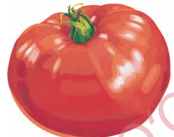 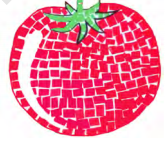 1.O‘quvchilar bilan mevalar  sabzavotlar  haqida suhbat o‘tkazish. 2.Tarmoqlash usulida mevalarni yozib chiqish.3.Mevalarning   hayotimizdagi ro‘li haqida suhbat.4.Bugungi dars mavzusi bilan o‘quvchilarni tanishtirish.5.Sana:_________________va mavzuni doskaga yozish.6.Tayyor yasalgan ish namunasini ko‘rib chiqish.7.Mazaika  yasash bosqichlarini ko‘rsatib berish.8.O‘quvchilar mustaqil yasaydilar.9.Yasash vaqtida o‘quvchilar ishi kuzatib boriladi.     10.Qaychidan foydlnishda texnika havfsizligi  qoidalariga rioya qilish kerakliklarini   eslatish     11.Shaxsiy gigiyena qoidalaini ham eslatish.      12.Dasda o‘quvchilarnia tejamkorlikka o‘rgatib  borish.IV. Darsni mustahkamlash:  Salfetka qog‘ozini mayda qilib qirqib, dumaloq shaklga keltiring va uni chizib olgan andazangiz ustiga bir tekisda yopishtiring.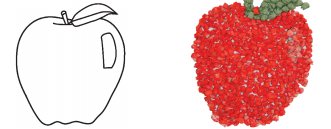 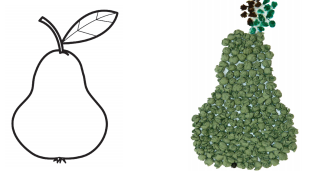  1.Yasab bo‘lgan o‘quvchilar ishini baholash uchun savol-javob o‘tkazaman.  2.Qaysi faslni   yoqtirasiz ?3.Bezaklar nima uchun kerak?4.Applikatsiya  deb  nimaga  aytiladi? V.O‘quvchilarni rag‘batlantirish. O‘quvchilar ishini baholayman.VI. Uyga vazifa: Darsda ulgurmagan  ishlarini  tugatib  kelish.            TASDIQLAYMAN:                                  O‘TIBDO‘   ____________Sana: _____________		Sinf: 1 - «D»		Fan nomi: Texnologiya	24 -Mavzu:    Dizaynerlik kasbi  Iqtisod alifbosi  Kasb va hunarMaqsad: Ta’limiy:  Bayram haqida tushuncha. Dizayner kasbi haqida tushuncha. Rang xususiyatlari, mosligi va shakllarni to‘g‘ri tanlashga o‘rgatish. 8-mart bayramiga bayram uchun tabriknoma tayyorlash bosqichlari    haqida tushuncha berish.Tarbiyaviy:  Badiiy-estetik didni o'stirish, Tejamkorlikni tarbiyalash. Rivojlantiruvchi: O'quvchilarda ijodiy tafakkur, tasavvur va fantaziyasini ,karton va qog’oz  bilan ishlash malakalarini rivojlantirish. Tarbiyaviy:  Badiiy-estetik didni o'stirish, tejamkorlikni tarbiyalash. Rivojlantiruvchi: O'quvchilarda ijodiy tafakkur, tasavvur va fantaziyasinirivojlantirish,Karton va qog’oz  bilan ishlash malakalarini rivojlantirish. O‘quv jarayoniga oid kompetensiya: TK 1: texnologiya faniga oid atamalarni to‘g‘ri talafuz qila olish.TK 2; turli manbalardan axborotlarni eshitish, ko‘rish va tushunish. TK3:texnologiya faniga oid bilimlarini boyitish, tirishqoqlikni, qo‘l harakati motorikasini rivojlantirish.TK 4: o‘zining o‘quvchilik burchini bilish, jamoada ishlay olish.TK 5:xalq hunarmandchilik sohalariga oid ma’lumotlar va kasb-hunarlarni haqida tushunchaga ega bo‘lish. TK 6:tabiiy va turli materiallardan foydalanishda tejamkorlikka rioya qilish. F.k.1 turli materiallardan yasaladigan buyumlarni o‘lchay oladi, rejalay oladi, yelimlay oladi, sodda loyihalash ishlarini bajara oladi;O‘tish usuli: Tushuntirish , suhbat, ko‘rsatmalilik, amaliy.  Dars jihozi:Kartonqog’oz ,kley,qaychi.tayyor yasalgan tabriknoma  namunasi..Darsning borishi:I. Darsni tashkil qilish.    1. Salomlashish.                                          2. Davomatni aniqlash.                                                   3. O‘quvchilarni darsga tayyorlash.II. Uy vazifani tekshirish:  Oldingi mavzu yuzasidan ishlarni tekshirish.III. Yangi mavzu bayoni; Dizaynerlik kasbi    Dizayn – bu o‘ylash, chiish, loyihalash.    Dizayner – loyihalovchi rassomdir.    Dizaynerlik kasbi – sanoat estetikasi bo‘yicha mutaxassis rassom. Dizaynerlik qiiqarli kasb. Bu kasbdagi insonlar har doim yangi buyumlarni o‘ylab topadilar. Bular uy jihozlari, kiyimlari, texnik asboblar va juda ko‘p boshqa buyumlar bo‘lishi mumkin. Rasmda berilgan buyumlarning tuilishi va bezatilishidagi farqlarni toping.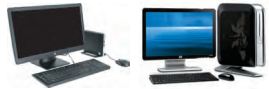 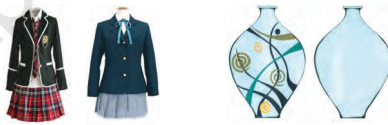 IV. Darsni mustahkamlash: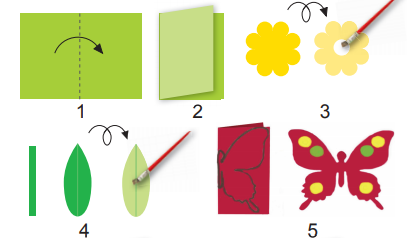 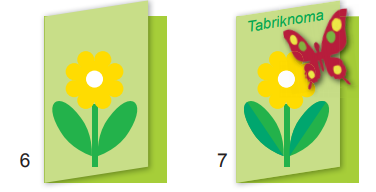 1.O‘quvchilar bilan  geometrik shakllar  haqida suhbat o‘tkazish. 2.Tabriknoma  turlari haqida savol-javob o‘tkazish.3.Bayramlrning   hayotimizdagi ro‘li haqida suhbat. 4.Sana:_________________va mavzuni doskaga yozish.5.Tayyor yasalgan ish namunasini kuzatish.6.Tabriknoma  yasash bosqichlarini ko‘rsatib berish.5.Tabriknomalarni yasashda qaysi geometrik shakllardan foydalanilganini aytib berish.6.O‘quvchilar mustaqil yasaydilar.7.Yasash vaqtida o‘quvchilar ishi kuzatib boriladi.     8 .Qaychidan foydlnishda texnika havfsizligi  qoidalariga rioya qilish kerakliklarini   eslatish     9.Shaxsiy gigiyena qoidalaini ham eslatish.     10.Dasda o‘quvchilarni tejamkorlikka o‘rgatib  borishV.O‘quvchilarni rag‘batlantirish. O‘quvchilar ishini baholayman.VI . Uyga vazifa :Darsda  ulgurmagan  ishlarini  tugatib  kelish.TASDIQLAYMAN:                                  O‘TIBDO‘   ____________Sana: _____________		Sinf: 1 - «D»		Fan nomi: Texnologiya	25 -Mavzu:    Navro‘z bayramiga tabriknoma tayyorlashMaqsad: Ta’limiy:  Bayram haqida tushuncha. Dizayner kasbi haqida tushuncha. Rang xususiyatlari, mosligi va shakllarni to‘g‘ri tanlashga o‘rgatish. 21-mart bayramiga bayram uchun tabriknoma tayyorlash bosqichlari    haqida tushuncha berish.Tarbiyaviy:  Badiiy-estetik didni o'stirish, Tejamkorlikni tarbiyalash. Rivojlantiruvchi: O'quvchilarda ijodiy tafakkur, tasavvur va fantaziyasini, karton va qog’oz  bilan ishlash malakalarini rivojlantirish. Tarbiyaviy:  Badiiy-estetik didni o'stirish, tejamkorlikni tarbiyalash. Rivojlantiruvchi: O'quvchilarda ijodiy tafakkur, tasavvur va fantaziyasinirivojlantirish,Karton va qog’oz  bilan ishlash malakalarini rivojlantirish. O‘quv jarayoniga oid kompetensiya: TK 1: texnologiya faniga oid atamalarni to‘g‘ri talafuz qila olish.TK 2; turli manbalardan axborotlarni eshitish, ko‘rish va tushunish. TK3:texnologiya faniga oid bilimlarini boyitish, tirishqoqlikni, qo‘l harakati motorikasini rivojlantirish.TK 4: o‘zining o‘quvchilik burchini bilish, jamoada ishlay olish.TK 5:xalq hunarmandchilik sohalariga oid ma’lumotlar va kasb-hunarlarni haqida tushunchaga ega bo‘lish. TK 6:tabiiy va turli materiallardan foydalanishda tejamkorlikka rioya qilish. F.k.1 turli materiallardan yasaladigan buyumlarni o‘lchay oladi, rejalay oladi, yelimlay oladi, sodda loyihalash ishlarini bajara oladi;O‘tish usuli: Tushuntirish , suhbat, ko‘rsatmalilik, amaliy.  Dars jihozi:Kartonqog’oz ,kley,qaychi.tayyor yasalgan tabriknoma  namunasi..Darsning borishi:I. Darsni tashkil qilish.    1. Salomlashish.                                          2. Davomatni aniqlash.                                                   3. O‘quvchilarni darsga tayyorlash.II. Uy vazifani tekshirish:  Oldingi mavzu yuzasidan ishlarni tekshirish.III. Yangi mavzu bayoni;                                          Qozonlarda sumalak,Yoziq dasturxon.                                          Navro‘z bayram muborak,Ey, Ozbekiston !Navro‘z bayrami fors-tojik va turkey xalqlarning qadimiy bayramlaridan biridir. Bu bayram 21-mart kuni nishonlanib, aynan kun va  tun teng bo‘lgan paytga mos keladi. Navro‘z- yasharish va yangilanish bayrami. Ota-bobolarimiz , buvi-momolarimiz bu bayramni nishonlab, turli-tuman udum va marosimlarni o‘tkazishgan. Dalalarda bahorgi ekin ishlari boshlanadi. Ushbu bayramning kirib kelishi bilan ko‘pgina o‘zbek oilalar sumalak, halim, ko‘k somsa , palib kabi milliy taomlarni tayyorlaydilar . Mazkur taomlar odam organizmiga foydali bo‘lgan juda ko‘p  vitaminlarga boydir. Mamlakatimiz mustaqillikka erishgandan so‘ng o‘zbek xalqining qadimiy urf-odatlari va an’analari kuchga kirdi, jumladan, Navro‘z bayramini nishonlash o‘ziga xos tusga ega bo‘ldi. Bu bayram barcha xalqlarning do‘stlik va birlik ramziga  ega bo‘lgan umumxalq bayramdir. Hozir O‘zbekistonda ham Navroz umumxalq bayramlaridan biri sifatida nishonlanadi, 21-mart dam olish kuni deb e’lon qilingan.Navro‘zda xalq o‘yinlari oynaladi va bahor qo‘shiqlari ijro etiladi. Navro‘zda ko‘pkari-uloq, kurash oyinlari, xo‘roz, qo‘chqor urushtirish, masxarabozlik, askiya –aytishuvlar, dor o‘yinlari, turli xil xalq tomoshalari o‘tkazilgan.Navro‘z- mehnat, mehr-oqibat, insonparvarlik bayramidir. Bu kun marhumlarning qabrlari ziyorat qilinadi. Keksa yoshdagilar, nogironlar, yolg’iz qariyalar va ota-onalar yo‘qlanadi. Kishilar bir-birlariga sovg’a- salomlar ulashib, shirinliklar hadya etishadi.Navro‘z- do‘stlik, birodarlik bayramidir. Navro‘z bayrami munosabati bilan nikoh va sun’at to‘ylari o‘tkazilgan. Yangi tushgan kelin qo‘lidan choy ichish maqsadida kelin salimlar o‘tkazilgan .Mana bugun siz  darsimizdan Navro‘z bayramining o‘tkazilishi, milliy qadriyatlarimiz, urf-odatlarimiz va an’analarimiz haqida barcha ma’lumotlarni bilib oldingiz.                                                                             “Navro‘z ” so‘zini  klaster usulida tarmoqlash :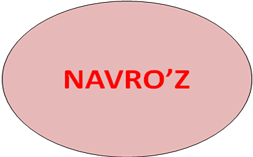  Bugun biz mehnat darsimizda “ Navro‘z ”bayramiga  tabriknoma yasashni o‘rganamiz. Buning uchun bizga quyidagi ish jihozlari kerak bo‘ladi: karton qog’ozi, rangli qog’oz, yelim, qalam, qaychi va chizg’ich .IV. Darsni mustahkamlash: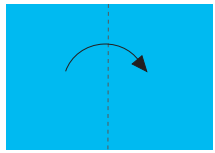 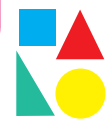 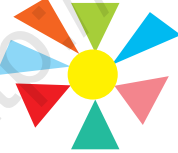 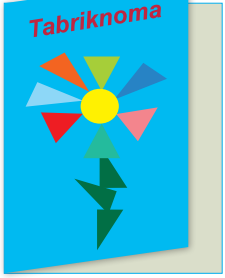 1.O‘quvchilar bilan  geometrik shakllar  haqida suhbat o‘tkazish. 2.Tabriknoma  turlari haqida savol-javob o‘tkazish.3.Bayramlrning   hayotimizdagi ro‘li haqida suhbat. 4.Sana:_________________va mavzuni doskaga yozish.5.Tayyor yasalgan ish namunasini kuzatish.6.Tabriknoma  yasash bosqichlarini ko‘rsatib berish.5.Tabriknomalarni yasashda qaysi geometrik shakllardan foydalanilganini aytib berish.6.O‘quvchilar mustaqil yasaydilar.7.Yasash vaqtida o‘quvchilar ishi kuzatib boriladi.     8 .Qaychidan foydlnishda texnika havfsizligi  qoidalariga rioya qilish kerakliklarini   eslatish     9.Shaxsiy gigiyena qoidalaini ham eslatish.     10.Dasda o‘quvchilarni tejamkorlikka o‘rgatib  borish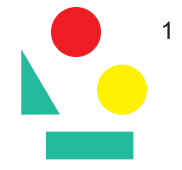 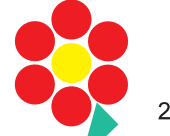 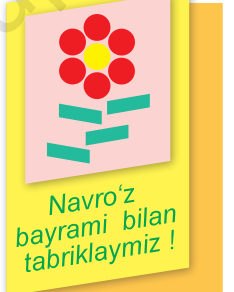 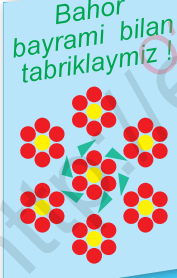 V.O‘quvchilarni rag‘batlantirish. O‘quvchilar ishini baholayman.VI . Uyga vazifa :Darsda  ulgurmagan  ishlarini  tugatib  kelish.TASDIQLAYMAN:                                  O‘TIBDO‘   ____________Sana: _____________		Sinf: 1 - «D»		Fan nomi: Texnologiya26-Dars mavzusi: Geometrik shakldagi qog‘ozlarni qirqish usullariDars maqsadi: 	ta’limiy maqsad:  Qog‘ozdan geometrik shakllarni qirqish bosqichlarini ko‘rsatish, geometrik shakllar asosida har xil hayvonlar shaklini yasash bosqichlarini yasashni o‘rgatish  b )tarbiyaviy maqsad: o‘quvchilarni mehnatsevarlik, yaratuvchanlik  ruhida tarbiyalash, ularni mehnat qilishga bo‘lgan munosabatlarini  tarkib toptirishc) rivojlantiruvchi maqsad: o‘quvchilarni mustaqil ishlash, fikrlash qobiliyatlarini rivojlantirish,  o‘quvchilаr ijоdkоrligini o‘stirish.O‘quv jarayoniga oid kompetensiya: TK 1: texnologiya faniga oid atamalarni to‘g‘ri talafuz qila olish.TK 2; turli manbalardan axborotlarni eshitish, ko‘rish va tushunish. TK3:texnologiya faniga oid bilimlarini boyitish, tirishqoqlikni, qo‘l harakati motorikasini rivojlantirish.TK 4: o‘zining o‘quvchilik burchini bilish, jamoada ishlay olish.TK 5:xalq hunarmandchilik sohalariga oid ma’lumotlar va kasb-hunarlarni haqida tushunchaga ega bo‘lish. TK 6:tabiiy va turli materiallardan foydalanishda tejamkorlikka rioya qilish. F.k.1 turli materiallardan yasaladigan buyumlarni o‘lchay oladi, rejalay oladi, yelimlay oladi, sodda loyihalash ishlarini bajara oladi;Dars turi: Yangi bilim berish, amaliy yasashDars uslubi: amaliy, innovatsion texnologiyalardan foydalanishDarsda foydalaniladigan jihozlar: rasmlar, buklet, ko‘rgazma, tarqatma materiallar, durаdgоrlikdа ishlаtilаdigаn  аsbоblаr, applikatsiyalar va ularning rasmlari								Hunarni asrabon netgumdir oxir,								Olib tufroqqamu ketgumdir, oxir.											Alisher Navoiy	Dars jarayoni va texnologiyasiD A R S N I N G    B O R I S H I:I. TASHKILIY QISMO‘quvchilar bilan salomlashib, navbatchining axboroti tinglanadi.O‘quvchilarni dars mavzusi ,maqsadi, borishi bilan tanishtirilib, ular diqqati darsga jalb qilinadi.Uyga vazifa tekshiriladi.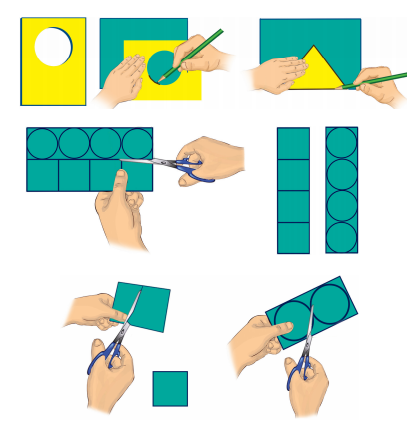           II. O‘TILGAN MAVZUNI TAKRORLASHO‘tilgan mavzu yuzasidan savol-javob o‘tkaziladi.Texnika –xavfsizlik qoidalarini o‘quvchilardan so‘raladi. Testli kartochkalar tarqatib, javob olish. Tarqatma materiallar bilan ishlash1. Applikatsiya nima?2. Pazandachilik asbob uskunalariga nimalar kiradi?3.Qish manzarasini qanday tasvirladingiz ?4. Yana qanaqa bezash uchun naqsh turlarini bilasiz?        III.YANGI MAVZUNI TUSHUNTIRISHO‘quvchilar diqqati doskaga jalb qilinadi. Yangi mavzu e’lon qilinadi. O‘quvchilarga geometrik shakldagi  qog’ozdan har xil  hayvonlar yasash  haqida tushuncha beriladi. Shu mavzuda suhbat o‘tkaziladi.Rangli qog’ozdan bir dona olib, uni kichik to‘g’ri tortburchak shaklida, O‘quvchilar ham mustaqil o‘zlari tayyorlaydilar.Ish qurollaridan foydalanish va ehtikoyotkorlik choralari aytib o‘tiladi.O‘quvchilar yasagan geometrik shakldagi  qog’ozdan har xil hayvonlar o‘yinchog’i haqida gapirib beradilar. Ularning fikr-mulohazalarini so‘raladi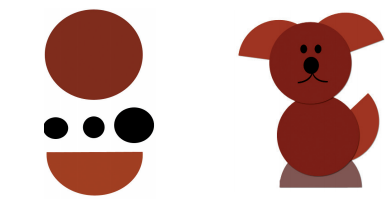 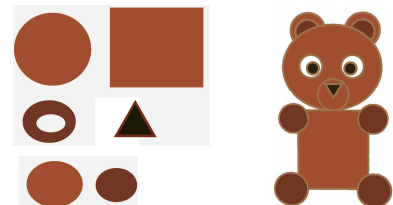 Baholash. O‘quvchilar bajarayotgan ishlari doimo nazorat qilinadi, tozalikka katta e’tibor beriladi va faol qatnashganlar rag‘batlantiriladi. Uyga vazifa. Mavzuni o‘rganish.             TASDIQLAYMAN:                                  O‘TIBDO‘   ____________Sana: _____________		Sinf: 1 - «D»		Fan nomi: Texnologiya	27-Mavzu:        Nazorat ishi - 1Darsning maqsadi :Ta’limiy: O‘tilgan mavzular yuasidan olgan bilimlarini tekshirish.           Tarbiyaviy: O‘quvchilarni tejamkorlik, ijodkorlik va  badiiy-estetik ruhida tarbiyalash ; Rivojlantiruvchi: O‘quvchilarni kasb-hunarga   yo‘naltirish va  yangi mavzu bo‘yicha  olgan bilimlarini  mustahkamlash, ularning ijodkorlik qobiliyatlarini rivojlantirish ;O‘quv jarayoniga oid kompetensiya: TK 1: texnologiya faniga oid atamalarni to‘g‘ri talafuz qila olish.TK 2; turli manbalardan axborotlarni eshitish, ko‘rish va tushunish. TK3:texnologiya faniga oid bilimlarini boyitish, tirishqoqlikni, qo‘l harakati motorikasini rivojlantirish.TK 4: o‘zining o‘quvchilik burchini bilish, jamoada ishlay olish.TK 5:xalq hunarmandchilik sohalariga oid ma’lumotlar va kasb-hunarlarni haqida tushunchaga ega bo‘lish. TK 6:tabiiy va turli materiallardan foydalanishda tejamkorlikka rioya qilish. F.k.1 turli materiallardan yasaladigan buyumlarni o‘lchay oladi, rejalay oladi, yelimlay oladi, sodda loyihalash ishlarini bajara oladi;Dars tipi: amaliyDars turi: yangi bilimlar berish, bilimlarni mustahkamlash .  Dars usuli: suhbat, ko‘rgazmalilik Dars jihozi: darslik, ko‘rgazmalar,tarqatma materiallar, mehnat  ish qurollari, Darsning texnik vositalari: Ekran, kompyuter, video proyektor, slaydlar, “Navro‘z”ga doir musiqalar diskiIsh jihozi: Karton qog’ozi, rangli qog’oz, yelim , qalam, qaychi va chizg’ich .                                                                   Darsning borishi :I.Tashkiliy qism: salomlashish, davomatni aniqlab jurnalga belgilash, o‘quvchilarning darsdagi tayyorgarligini va uyga vazifalarni tekshirish , guruhlarga bo‘lish.II.Otilgan mavzuni mustahkamlash :I guruh: o‘tilgan mavzular yuzasidan savol-javob o‘tkazish,  plakatda “Bahor” manzarasi tasvirlangan ,undagi daraxtda osilgan olmalarda savollar yozilgan. Guruhdan o‘quvchilar chiqib, olmalarni uzib savolarga og’zaki  javob berishadi .1.Bir yilda nechta fasllar mavjud va ular qaysilar ?2.Bahorda tabiat qanday bo‘ladi ?3.Bahorda qanday bayramlar nishonlanadi ?4.Dalalarimizda qanday ishlar boshlanadi ?5.Bolalar bahorda qaysi o‘yinlarni o‘ynashadi ?6.Yil fasllari, bahor haqida kim she’r va topishmoq biladi ?7.Mehnat darslarida biz qanday  sanitariya – gigiyena talablari va xavfsizlik qoidalariga rioya qilishimiz kerak ?     II guruh:                                Bahorda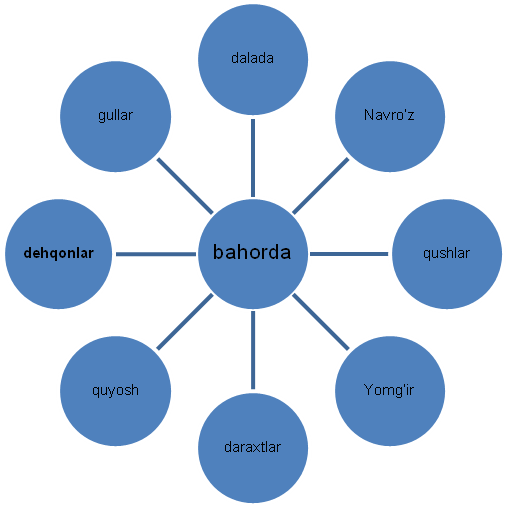   III.Yangi mavzu bayoni :                                                         1-TEST 	Tabriknoma yasashdan maqsad nima ?Dars mavzusini yozish uchun Rasm chizish uchun Bayram yoki tug’ilgan kunlarda  do‘stlarimizni tabriklash uchun                      D.   Bo‘yash uchun                                                                               2-TEST                          Applikatsiya nima ?Rangli qog’ozlar to‘plami Rang-barang qog’oz va mato bo‘laklarini yopishtirish orqali hosil qilingan tasvir  Karton qog’ozi bilan ishlash  D.  Qo‘g’oz parchalaridan biron bir tasvir yaratish                                                                               3-TEST 	Qanday bayramlarda tabriknoma yasash mumkin ? 8-Mart bayramida yasash mumkin  9-May Xotira va qadrlash kuni bayramida yasash mumkin  21-Mart Navro‘z bayramida yasash mumkin D.  Barcha javoblar to‘g’ri                                                                               4-TEST               Tabriknoma yasashda ishlatiladigan ish qurollarini ayting?Rangli qog’oz, qaychi ,  yelim,  oq list , qalam Gazlama, qaychi, dazmol Ketmon, belkurak, xaskashak  D.   Meva va sabzavot urug’lari, barglar , yong’oq                                                                               5-TEST Mehnat darslarida qanday sanitariya-gigiyena talablariga rioya qilinadi ?Ovqatlanish tartibiga amal qilish Qaychi,  pichoqni o‘ynamaslik Toza-ozoda ishni bajarib,  yelimni og’izga qilmaslik,  iflos qo‘l bilan ovqat yemaslik D.  Shaxsiy gigiyenaga amal qilish.                                                                             6-TEST                         Navro‘z qanday bayram? A. Navro‘z- Yangi kun degan ma’nolarni bildiradi.  B. Hamma javoblar to‘g’ri C. Yasharish va yangilanish bayrami   D. Mehnat, mehr-oqibat, go‘zallik, do‘stlik va nafosat bayrami. IV.Yangi mavzuni mustahkamlash:    III guruh: “Gulchi” guruhi                                 “So‘zlarni toping” o‘yini        Quyidagi berilgan aylana ichida Navro‘z bayramiga tegishli yashiringan so‘zlarning bo‘g’inlari yozilgan. Mana shu bo‘g’inlarni qo‘shib so‘zlarni hosil qilish  kerak bo‘ladi . Masalan: Su-ma-lak, qal-dir-g’och, may-sa, xo‘-roz, ha-lim, ko‘k- som-sa, qo‘ch-qor, bug’doy, boy-che-chak  va hokazolar .  V.O‘quvchilarni baholash: o‘quvchilarning dars davomida   bajarilgan ishlari tekshirilib   chiqiladi va darsda  faol  ishtirok etgan   o‘quvchilar baholanadi      VI.Uyga vazifa: Rangli qog’oz va kartondan Navro‘z bayramiga  tabriknoma yasashni  davom ettirib kelish va  she’rlar yodlab kelish.      TASDIQLAYMAN:                                  O‘TIBDO‘   ____________Sana: _____________		Sinf: 1 - «D»		Fan nomi: Texnologiya28 -Dars mavzusi:Geometrik shakldagi  qog’ozdan har xil hayvonlar shaklinini yasashDars maqsadi: 	ta’limiy maqsad:  o‘quvchilarga mavzuni to‘liq yetkazish,geometrik shakldagi  qog’ozdan har xil hayvonlar yasashni o‘rgatish  b )tarbiyaviy maqsad: o‘quvchilarni mehnatsevarlik, yaratuvchanlik  ruhida tarbiyalash, ularni mehnat qilishga bo‘lgan munosabatlarini  tarkib toptirishc) rivojlantiruvchi maqsad: o‘quvchilarni mustaqil ishlash, fikrlash qobiliyatlarini rivojlantirish,  o‘quvchilаr ijоdkоrligini o‘stirish.O‘quv jarayoniga oid kompetensiya: TK 1: texnologiya faniga oid atamalarni to‘g‘ri talafuz qila olish.TK 2; turli manbalardan axborotlarni eshitish, ko‘rish va tushunish. TK3:texnologiya faniga oid bilimlarini boyitish, tirishqoqlikni, qo‘l harakati motorikasini rivojlantirish.TK 4: o‘zining o‘quvchilik burchini bilish, jamoada ishlay olish.TK 5:xalq hunarmandchilik sohalariga oid ma’lumotlar va kasb-hunarlarni haqida tushunchaga ega bo‘lish. TK 6:tabiiy va turli materiallardan foydalanishda tejamkorlikka rioya qilish. F.k.1 turli materiallardan yasaladigan buyumlarni o‘lchay oladi, rejalay oladi, yelimlay oladi, sodda loyihalash ishlarini bajara oladi;Dars turi: Yangi bilim berish, amaliy yasashDars uslubi: amaliy, innovatsion texnologiyalardan foydalanishDarsda foydalaniladigan jihozlar: rasmlar, buklet, ko‘rgazma, tarqatma materiallar, durаdgоrlikdа ishlаtilаdigаn  аsbоblаr, applikatsiyalar va ularning rasmlari								Hunarni asrabon netgumdir oxir,								Olib tufroqqamu ketgumdir, oxir.											Alisher Navoiy	Dars jarayoni va texnologiyasiD A R S N I N G    B O R I S H I:I. TASHKILIY QISMO‘quvchilar bilan salomlashib, navbatchining axboroti tinglanadi.O‘quvchilarni dars mavzusi ,maqsadi, borishi bilan tanishtirilib, ular diqqati darsga jalb qilinadi.Uyga vazifa tekshiriladi.          II. O‘TILGAN MAVZUNI TAKRORLASHO‘tilgan mavzu yuzasidan savol-javob o‘tkaziladi.Texnika –xavfsizlik qoidalarini o‘quvchilardan so‘raladi. Testli kartochkalar tarqatib, javob olish. Tarqatma materiallar bilan ishlash1. Applikatsiya nima?2. Pazandachilik asbob uskunalariga nimalar kiradi?3.Qish manzarasini qanday tasvirladingiz ?4. Yana qanaqa bezash uchun naqsh turlarini bilasiz?        III.YANGI MAVZUNI TUSHUNTIRISHO‘quvchilar diqqati doskaga jalb qilinadi. Yangi mavzu e’lon qilinadi. O‘quvchilarga geometrik shakldagi  qog’ozdan har xil                                 hayvonlar yasash  haqida tushuncha beriladi. Shu mavzuda suhbat o‘tkaziladi.Rangli qog’ozdan bir dona olib, uni kichik to‘g’ri tortburchak shaklida, O‘quvchilar ham mustaqil o‘zlari tayyorlaydilar.Ish qurollaridan foydalanish va ehtikoyotkorlik choralari aytib o‘tiladi.O‘quvchilar yasagan geometrik shakldagi  qog’ozdan har xil hayvonlar o‘yinchog’i haqida gapirib beradilar. Ularning fikr-mulohazalarini so‘raladiBaholash. O‘quvchilar bajarayotgan ishlari doimo nazorat qilinadi, tozalikka katta e’tibor beriladi va faol qatnashganlar rag‘batlantiriladi. Uyga vazifa. Mavzuni o‘rganish.           TASDIQLAYMAN:                                  O‘TIBDO‘   ____________Sana________________________ 	29-Mavzu:    Geometrik shakllardagi qog’ozdan mashina qurish-yasash.Mehnatning mahsuli-mahsulot va uning turlariMaqsad: Ta’limiy: Geometrik shakllardan foydalanib mashina qurish-yasash texnologiyasi haqida tushuncha berish.Tarbiyaviy:  Badiiy-estetik didni o'stirish, Tejamkorlikni tarbiyalash. Rivojlantiruvchi: O'quvchilarda ijodiy tafakkur, tasavvur va fantaziyasini ,karton va qog’oz  bilan ishlash malakalarini rivojlantirish. O‘quv jarayoniga oid kompetensiya: TK 1: texnologiya faniga oid atamalarni to‘g‘ri talafuz qila olish.TK 2; turli manbalardan axborotlarni eshitish, ko‘rish va tushunish. TK3:texnologiya faniga oid bilimlarini boyitish, tirishqoqlikni, qo‘l harakati motorikasini rivojlantirish.TK 4: o‘zining o‘quvchilik burchini bilish, jamoada ishlay olish.TK 5:xalq hunarmandchilik sohalariga oid ma’lumotlar va kasb-hunarlarni haqida tushunchaga ega bo‘lish. TK 6:tabiiy va turli materiallardan foydalanishda tejamkorlikka rioya qilish. F.k.1 turli materiallardan yasaladigan buyumlarni o‘lchay oladi, rejalay oladi, yelimlay oladi, sodda loyihalash ishlarini bajara oladi;O‘tish usuli: Tushuntirish , suhbat, ko‘rsatmalilik, amaliy.  Dars jihozi:Kartonqog’oz ,kley,qaychi.tayyor yasalgan tabriknoma  namunasi..Darsning borishi:I. Darsni tashkil qilish.    1. Salomlashish.                                          2. Davomatni aniqlash.                                                   3. O‘quvchilarni darsga tayyorlash.II. Uy vazifani tekshirish:  Oldingi mavzu yuzasidan ishlarni tekshirish.III. Yangi mavzu bayoni Rasmda qanday mashinalar tasvirlangan? Ushbu rasmlarga qarab o‘zingiz mashina shaklini mustaqil yasab ko‘ring.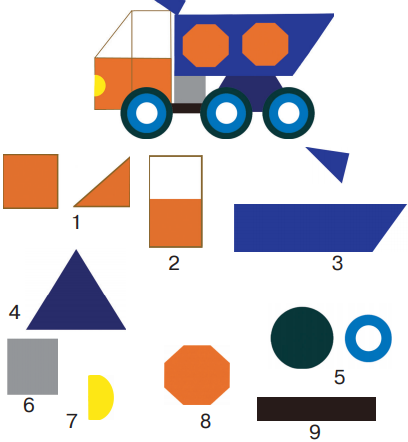 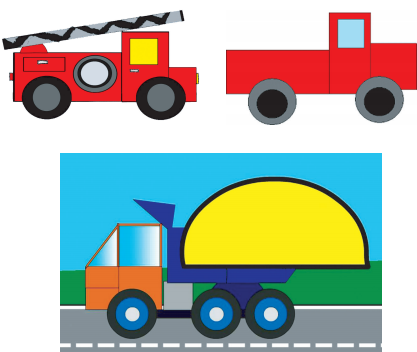 1.O‘quvchilar bilan  geometrik shakllar  haqida suhbat o‘tkazish. 2.Mashina turlari haqida savol-javob o‘tkazish.3.Mashinaning   hayotimizdagi o‘rni haqida suhbat. 4.Sana:_________________va mavzuni doskaga yozish.5.Tayyor yasalgan ish namunasini kuzatish.6.Mashina  yasash bosqichlarini ko‘rsatib berish.5.Mashina yasashda qaysi geometrik shakllardan foydalanilganini aytib berish.6.O‘quvchilar mustaqil yasaydilar.7.Yasash vaqtida o‘quvchilar ishi kuzatib boriladi.     8 .Qaychidan foydalnishda texnika xavfsizligi  qoidalariga rioya qilish kerakliklarini   eslatish     9.Shaxsiy gigiyena qoidalaini ham eslatish.     10.Darsda o‘quvchilarni tejamkorlikka o‘rgatib  borishIV. Darsni mustahkamlash:  Kuzating va yasab ko‘ring: 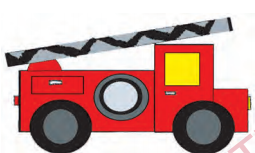 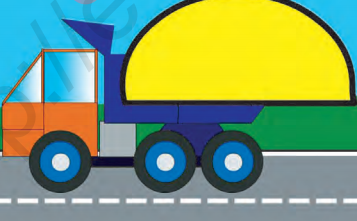  1.Yasab  bo‘lgan  o‘quvchilar  ishini  baholash  uchun   savol-javob  o‘tkazaman.   2.Qaysi mashinani  yoqtirasiz ?  3.Mashinalar nima uchun kerak?V.O‘quvchilarni rag‘batlantirish. O‘quvchilar ishini baholayman.VI . Uyga vazifa: Darsda  ulgurmagan  ishlarini  tugatib  kelish.TASDIQLAYMAN:                                  O‘TIBDO‘   ____________Sana: _____________		Sinf: 1 - «D»		Fan nomi: Texnologiya 30-Mavzu:     Meva va sabzavotlarning simmetrik shakllarda yasashMaqsad:  Ta’limiy:   Qog‘ozni buklash usulida gul yasash texnologiyasi haqida tushuncha berish.Tarbiyaviy: O‘quvchilarda o‘ziga ishonchni tarbiyalash.Go‘zallikni yarata olish va undan zavqlanishni o‘rgatish.Tejamkorlikni tarbiyalash.     Rivojlantiruvchi: O'quvchilarda ijodiy tafakkur, tasavvur va fantaziyasini rivojlantirish,Urug’lar,qaychi  va qog’oz bilan ishlash malakalarini rivojlantirish. O‘quv jarayoniga oid kompetensiya: TK 1: texnologiya faniga oid atamalarni to‘g‘ri talafuz qila olish.TK 2; turli manbalardan axborotlarni eshitish, ko‘rish va tushunish. TK3:texnologiya faniga oid bilimlarini boyitish, tirishqoqlikni, qo‘l harakati motorikasini rivojlantirish.TK 4: o‘zining o‘quvchilik burchini bilish, jamoada ishlay olish.TK 5:xalq hunarmandchilik sohalariga oid ma’lumotlar va kasb-hunarlarni haqida tushunchaga ega bo‘lish. TK 6:tabiiy va turli materiallardan foydalanishda tejamkorlikka rioya qilish. F.k.1 turli materiallardan yasaladigan buyumlarni o‘lchay oladi, rejalay oladi, yelimlay oladi, sodda loyihalash ishlarini bajara oladi;    O‘tish usuli: Tushuntirish , suhbat, ko‘rsatmalilik, amaliy.  Dars jihozi: Quritilgan meva urug’lari, qog’oz,qaychi,yelim,albom varog’i.Tayyor yasalgan naqsh namunalari.Darsning borishi:I. Darsni tashkil qilish.  1. Salomlashish.                                          2. Davomatni aniqlash.                                                   3. O‘quvchilarni darsga tayyorlash.II. Uy vazifani tekshirish:  Oldingi mavzu yuzasidan ishlarni tekshirish.III. Yangi mavzu bayoniRasmga diqqat bilan qarang. Qog‘oz ikkiga buklangandan so‘ng qanday ish amalga oshiriladi?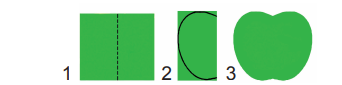 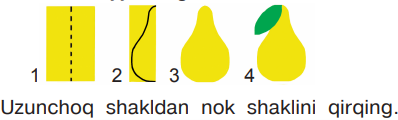 1.O‘quvchilar bilan meva va ularning urug’lari haqida suhbat o‘tkazish. 2.Ularni turlari haqida savol-javob o‘tkazish.3Naqshlar, ularni qayerlarda uchratishimiz haqida suhbat.4.Naqsh elementlari haqida eslash.5.Tengdoshlari yasagan ish namunalarini ko‘rish va izohlash.6.Naqsh yasash bosqichlarini ko‘rsatib berish.7.O‘quvchilar mustaqil yasaydilar.8.Yasash vaqtida o‘quvchilar ishi kuzatib boriladi.     9.Qaychidan foydalanishda texnika xavfsizligi  qoidalariga rioya qilish kerakliklarini   eslatish.    10.Shaxsiy gigiyena qoidalarini ham eslatish.    11.Dasda o‘quvchilarni tejamkorlikka o‘rgatib  borish.IV. Darsni mustahkamlash:  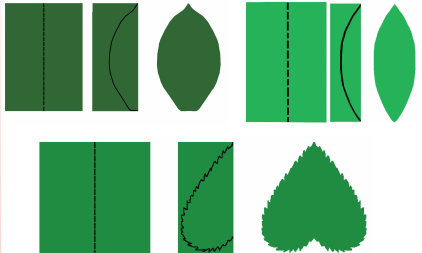 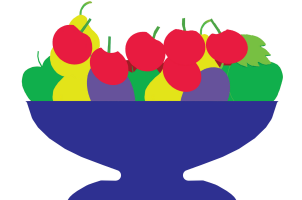        1.Yasab bo‘lgan o‘quvchilar ishini baholash uchun savol-javob o‘tkazaman.         2Mevalarni qanday turlarini bilasiz?       3 Mevalar haqida sh’er va ashulalardan aytib berishlarini so‘rayman.  V.O‘quvchilar ishini baholayman.  VI. Uyga vazifa: Darsda ulgurmagan ishlarni tugatib kelish.                   TASDIQLAYMAN:                                  O‘TIBDO‘   ____________Sana: _____________		Sinf: 1 - «D»		Fan nomi: Texnologiya	31 -Mavzu:    Quruvchilik kasbi haqida. Qog‘ozdan “Uycha” maketini qurish-yasash.Maqsad: Ta’limiy: Quruvchilik (bo‘yoqchi, g‘isht teruvchi, duradgor) kasbi haqida tushuncha. Qog‘ozdan buklash usulidan foydalanib, uycha yasash bosqichlari yasashni o‘rgatish.Tarbiyaviy: O‘quvchilarni mehnatsevarlik ruhida tarbiyalash,duradgorlik kasbiga qiziqishlarini oshirishRivojlantiruvchi: O‘quvchilarning ijodiy tafakkur, tasavvur va fantaziyalarini rivojlantirish.O‘quv jarayoniga oid kompetensiya: TK 1: texnologiya faniga oid atamalarni to‘g‘ri talafuz qila olish.TK 2; turli manbalardan axborotlarni eshitish, ko‘rish va tushunish. TK3:texnologiya faniga oid bilimlarini boyitish, tirishqoqlikni, qo‘l harakati motorikasini rivojlantirish.TK 4: o‘zining o‘quvchilik burchini bilish, jamoada ishlay olish.TK 5:xalq hunarmandchilik sohalariga oid ma’lumotlar va kasb-hunarlarni haqida tushunchaga ega bo‘lish. TK 6:tabiiy va turli materiallardan foydalanishda tejamkorlikka rioya qilish. F.k.1 turli materiallardan yasaladigan buyumlarni o‘lchay oladi, rejalay oladi, yelimlay oladi, sodda loyihalash ishlarini bajara oladi;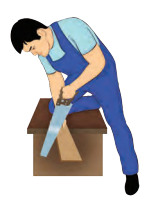 Darsning borishi.I.Darsni tashkil qilish.       1.Salomlashish.                                           2.Davomatni aniqlash. 	3.Darsga hozirlikni tekshirish. II.Uy vazifasini so‘rash.Tayyorlab kelingan uy vazifalari  ko‘rib chiqiladi.Baholanib tahlil qilinadi.Ballar kundaliklarga qo‘yiladi. III.Yangi mavzu bayoni.  Quruvchilik kasbi   Ko‘chaga chiqsangiz, uy, maktab, bog‘cha va do‘konlarni ko‘rasiz. Bu binolarni qurishda  g‘isht teruvchi, suvoqchi, duradgor, bo‘yoqchi va boshqa kasb egalari birgalikda mehnat qilishgan. Ayting-chi, kim qanday ish bajarmoqda? 1.Sana:_________________va mavzu doskaga yoziladi.2.O‘quvchilarga tayyor yasalgan ish namunalarini ko‘rsatish.3.Yasash yo‘llarini o‘rgatish.4.Yong‘in xavfsizligi,gugurtdan ehtiyot bo‘lish kerakligi haqida tushuntirish.5.O‘quvchilar mustaqil yasaydilar.IV.Mavzuni mustahkamlash. Uy yasash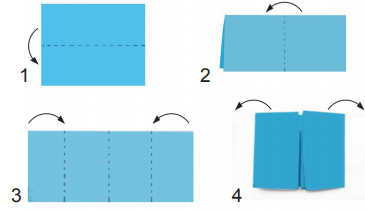 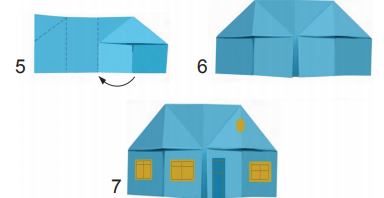     O‘quvchilar bilan savol-javob o‘tkazilib, mavzu mustahkamlanadi.O‘quvchilar bilan savol-javob o‘tkazilib, mavzu mustahkamlanadi.V.O‘quvchilarni rag‘batlantirish.Darsda faol ishtirok etgan o‘quvchilar rag’batlantiriladi.VI.Uyga vazifa. Sinfda boshlagan ishlarini tugatmagan o‘quvchilar uyda yasab kelishadi    TASDIQLAYMAN:                                  O‘TIBDO‘   ____________Sana: _____________		Sinf: 1 - «D»		Fan nomi: Texnologiya	32 –Mavzu:   Qog‘ozdan savatdagi gullarni yasash qushlar va hayvonlar shakllarini yasashMaqsad:  Ta’limiy: Qog‘ozdan savatcha yasashni o‘rgatish.Tarbiyaviy: O‘quvchilarni mehnatsevarlik ruhida tarbiyalash.Rivojlantiruvchi:O‘quvchilarning ijodiy tafakkur,tasavvur va fantaziyalarini rivojlantirish.	O‘quv jarayoniga oid kompetensiya: TK 1: texnologiya faniga oid atamalarni to‘g‘ri talafuz qila olish.TK 2; turli manbalardan axborotlarni eshitish, ko‘rish va tushunish. TK3:texnologiya faniga oid bilimlarini boyitish, tirishqoqlikni, qo‘l harakati motorikasini rivojlantirish.TK 4: o‘zining o‘quvchilik burchini bilish, jamoada ishlay olish.TK 5:xalq hunarmandchilik sohalariga oid ma’lumotlar va kasb-hunarlarni haqida tushunchaga ega bo‘lish. TK 6:tabiiy va turli materiallardan foydalanishda tejamkorlikka rioya qilish. F.k.1 turli materiallardan yasaladigan buyumlarni o‘lchay oladi, rejalay oladi, yelimlay oladi, sodda loyihalash ishlarini bajara oladi;	Darsning borishiI.Darsni tashkil qilish.       1.Salomlashish.                                           2.Davomatni aniqlash. 	3.Darsga hozirlikni tekshirish. II.Uy vazifasini so‘rash. Tayyorlab kelingan uy vazifalari  ko‘rib chiqiladi. Baholanib, tahlil qilinadi.  Ballar kundaliklarga qo‘yiladi. III.Yangi mavzu bayoni.Plastmassa idish qopqoqlaridan turli xil hayvonlar yasash mumkin. Hayvonlar yasa shda bosh qismidagi quloq, burun, og‘izi ni, shuningdek, panja va dumlarini qo g‘ozdan andaza asosi da qirqib yopishtiring. Qopqoqlarni bir-biriga plastilin yordamida biriktiring. Ko‘zini flomasterda chizib qo‘ying.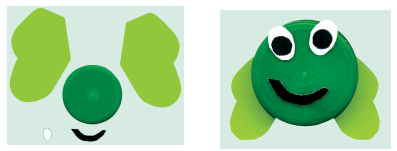 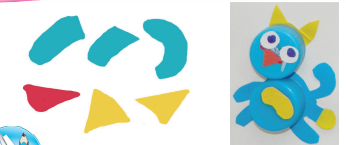 O‘quvchilar bugungi darsimizda biz sizlar bilan qog‘ozdan savatcha yasaymiz.Doskaga Sana:_________________va mavzu yoziladi.Buning uchun bizlarga rangli qog‘oz, yelim, qaychi kerak bo‘ladi.     4.Qaychidan foydalanishda texnika xavfsizligi qoidalarini eslatish.     5.Tayyor yasalgan ish namunalarini ko‘rsatish.     6.O‘quvchilar yasalgan savatchaga qarab , kerakli ranglarni tanlab oladilar .     7.O‘qituvchi savatcha yasash uchun kerak bo‘ladigan detallar andozasidan savatcha tasmalarini va gullarini kesib oladilar.    9.O‘quvchilar bilan gullar haqida she`r  o‘qish .    10.O‘quvchilar mustaqil yasaydilar.IV.Mavzuni mustahkamlash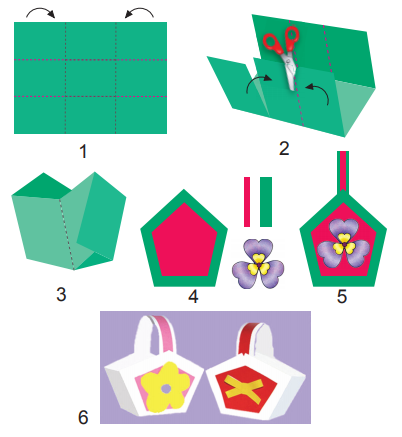 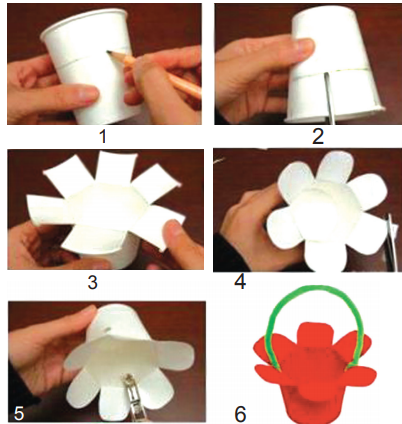 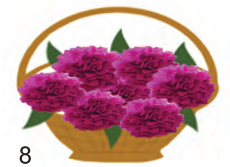 O‘quvchilar bilan savol-javob o‘tkazilib, mavzu mustahkamlanadi.Darsda faol ishtirok etgan o‘quvchilar rag’batlantiriladi.V.Uyga vazifa.Sinfda boshlagan ishlarini tugatmagan o‘quvchilar uyda yasab kelishadiTASDIQLAYMAN:                                                      O‘TIBDO‘__________Sana:_________________	33-Mavzu:     Yakuniy dars  2- naorat ishiMaqsad:  Ta’limiy: Geometrik shakllardagi qog’ozdan mashina qurish-yasash.Mehnatning mahsuli-mahsulot va uning turlari haqida tushuncha berish.Tarbiyaviy:  Badiiy-estetik didni o'stirish, Tejamkorlikni tarbiyalash. Rivojlantiruvchi: O'quvchilarda ijodiy tafakkur, tasavvur va fantaziyasini ,karton va qog’oz  bilan ishlash malakalarini rivojlantirish. O‘quv jarayoniga oid kompetensiya: TK 1: texnologiya faniga oid atamalarni to‘g‘ri talafuz qila olish.TK 2; turli manbalardan axborotlarni eshitish, ko‘rish va tushunish. TK3:texnologiya faniga oid bilimlarini boyitish, tirishqoqlikni, qo‘l harakati motorikasini rivojlantirish.TK 4: o‘zining o‘quvchilik burchini bilish, jamoada ishlay olish.TK 5:xalq hunarmandchilik sohalariga oid ma’lumotlar va kasb-hunarlarni haqida tushunchaga ega bo‘lish. TK 6:tabiiy va turli materiallardan foydalanishda tejamkorlikka rioya qilish. F.k.1 turli materiallardan yasaladigan buyumlarni o‘lchay oladi, rejalay oladi, yelimlay oladi, sodda loyihalash ishlarini bajara oladi;O‘tish usuli: Tushuntirish , suhbat, ko‘rsatmalilik, amaliy.  Dars jihozi:Kartonqog’oz, kley, qaychi. tayyor yasalgan tabriknoma  namunasi..Darsning borishi:I. Darsni tashkil qilish.    1. Salomlashish.                                          2. Davomatni aniqlash.                                                   3. O‘quvchilarni darsga tayyorlash.II. Uy vazifani tekshirish:  Oldingi mavzu yuzasidan ishlarni tekshirish.III. Yangi mavzu bayoni  Yasab ko‘ring  Mustaqil ish bo‘yicha o‘quvchilar baholanadilar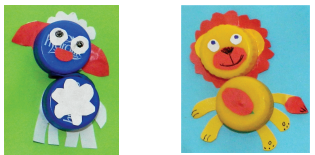 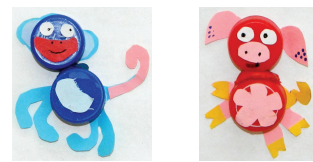 IV. Darsni mustahkamlash:  Mustaqil ish uchun namunalar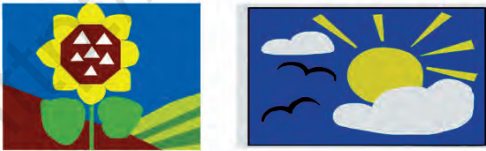 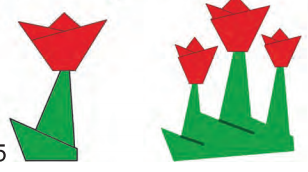 V.O‘quvchilarni rag‘batlantirish. O‘quvchilar ishini baholayman.VI . Uyga vazifa: Darsda  ulgurmagan  ishlarini  tugatib  kelish.T/rMavzular soatRejadaAmal-daAmal-daUyga vazifaI-chorak                I-chorak                I-chorak                I-chorak                1Texnologiya fani haqida tushunchalarIqtisod alifbosi10-dars: Ehtiyoj va imkoniyatlar13-7-betlar2“Oltin kuz” manzarasini yasashIqtisod alifbosi11-dars: Mehnat.Ishlab chiqarish18-10-betlar3Barglardan naqsh kompozitsiyasini yaratish.110-11-betlar4Barglardan parranda shaklini yaratish111-13-betlar5Barglardan hayvonlar shaklini yaratish113-15-betlar6Barglardan parrandalar shaklini yaratish115-17-betlar7Tabiiy va turli materiallardan qushlar shaklini yasash. Tabiy materiallardan parranda shaklini yasash.118-bet8Tabiiy va turli materiallardan kompazitsiya yaratish. 119-bet                  II-chorak                  II-chorak                  II-chorak                  II-chorak                  II-chorak                  II-chorak                  II-chorak9Urug‘larni yig‘ish va saqlash120-bet10Urug‘lardan naqsh yasash121-bet11Baliq shaklini yasash123-bet12Moychechak gulini yasash124-bet13Qog‘oz va uning turlari125-26-29 bet14Kitob uchun xatcho‘p yasash130-32-betlar15Qog‘ozdan kuchukcha yasash133-34-betlar16Mustaqil ish  1TakrorlashIII-chorakIII-chorakIII-chorakIII-chorakIII-chorakIII-chorakIII-chorak17Bayramlar uchun niqoblar tayyorlash135-36-betlar18Qog‘ozdan o‘yinchoqlar yasash137-39-betlar19Qish manzarasini applikatsiya usulida yasash140-42-betlar20Rangli qog‘ozdan jonivorlar shaklini qurish - yasaash43-45-betlar21Qog‘ozdan tulki shaklini qurish va yasash146-47-betlar22Mazayka haqida tushuncha148-49-betlar23Mazayka usulida sabzavotlar shaklini yasash150--betlar24Dizaynerlik kasbi Iqtisod alifbosi12-dars: Kasb va hunar151-52-betlar25Navro‘z bayramiga tabriknoma tayyorlash153-54-betlar26Geometrik shakldagi qog‘ozlarni qirqish usullari155-56-betlar271-nazorat ishi1Takrorlash                     IV-chorak                     IV-chorak                     IV-chorak                     IV-chorak28Geometrik shakldagi qog‘ozlardan hayvonlar shaklini yasash157-betlar29Geometrik shakldagi qog‘ozlardan mashinalar shaklini yasash158-60bet30Meva va sabzavotlarning simmetrik shakllarda yasash161-62 betlar31Quruvchilik kasbi Iqtisod alifbosi13-dars:Yo‘l harakati  qoidalari163-64-betlar32Qog‘ozdan savatdagi gullarni yasash qushlar va hayvonlar shakllarini yasash165-67-betlar332-nazorat ishi1TakrorlashDars bosqichlariIIIIIIIVVVIAjratilgan vaqt27201033Dars bosqichlariIIIIIIIVVVIAjratilgan vaqt27201033Dars bosqichlariIIIIIIIVVVIAjratilgan vaqt27201033Kompozitsiya – tasvirlashni bir – biriga nisbatan ma`lum tartibda joylashtirishDars bosqichlariIIIIIIIVVVIAjratilgan vaqt27201033Dars bosqichlariIIIIIIIVVVIAjratilgan vaqt27201033Dars bosqichlariIIIIIIIVVVIAjratilgan vaqt27201033Dars bosqichlariIIIIIIIVVVIAjratilgan vaqt27201033Dars bosqichlariIIIIIIIVVVIAjratilgan vaqt27201033Dars bosqichlariIIIIIIIVVVIAjratilgan vaqt27201033Dars bosqichlariIIIIIIIVVVIAjratilgan vaqt27201033            Mozaika – mayda bo‘lakchalardan tuzilgan naqsh va rasmdir.Ishning nomiBajariladigan ishning mazmuniMetodVaqt1-bosqichTashkiliy qismDarsni tashkil etish. O‘quvchilarning davomatini aniqlash. Sinfning darsga tayyorgarligi tekshiriladi. Suhbat2 minut2-bosqich Ehtiyojlarni aniqlashO‘quvchilarning ehtiyojlarini aniqlash. Uyga vazifani tekshirish. Tarqatma materiallarbilan ishlash. Savol-javob10 minut3-bosqich Yangi mavzu bayoni-O‘tilgan mavzuni mustahkamlash -Yangi mavzu ustida ishlash- Ish qurollari bilan tanishtirish- Geometrik shakldagi  qog’ozdan har xil hayvonlar yasashni  o‘rgatishDam olish daqiqasiTushuntirish, izlanishOg’zaki savol-javob10 minut15 minut4-bosqich MustahkamlashHar bir berilgan savol asosida mavzuni mustahkamlashIfodali o‘qish6 minut5-bosqich BaholashO‘quvchilarning darsga ishtiroki hisobga olinib baholanadi1minut6-bosqichUyga vazifaMavzuni mukammal o‘rganishtushuntirish1 minutIshning nomiBajariladigan ishning mazmuniMetodVaqt1-bosqichTashkiliy qismDarsni tashkil etish. O‘quvchilarning davomatini aniqlash. Sinfning darsga tayyorgarligi tekshiriladi. Suhbat2 minut2-bosqich Ehtiyojlarni aniqlashO‘quvchilarning ehtiyojlarini aniqlash. Uyga vazifani tekshirish. Tarqatma materiallarbilan ishlash. Savol-javob10 minut3-bosqich Yangi mavzu bayoni-O‘tilgan mavzuni mustahkamlash -Yangi mavzu ustida ishlash- Ish qurollari bilan tanishtirish- Geometrik shakldagi  qog’ozdan har xil hayvonlar yasashni  o‘rgatishDam olish daqiqasiTushuntirish, izlanishOg’zaki savol-javob10 minut15 minut4-bosqich MustahkamlashHar bir berilgan savol asosida mavzuni mustahkamlashIfodali o‘qish6 minut5-bosqich BaholashO‘quvchilarning darsga ishtiroki hisobga olinib baholanadi1minut6-bosqichUyga vazifaMavzuni mukammal o‘rganishtushuntirish1 minut